Bárányfelhő Református ÓvodaPedagógiai Program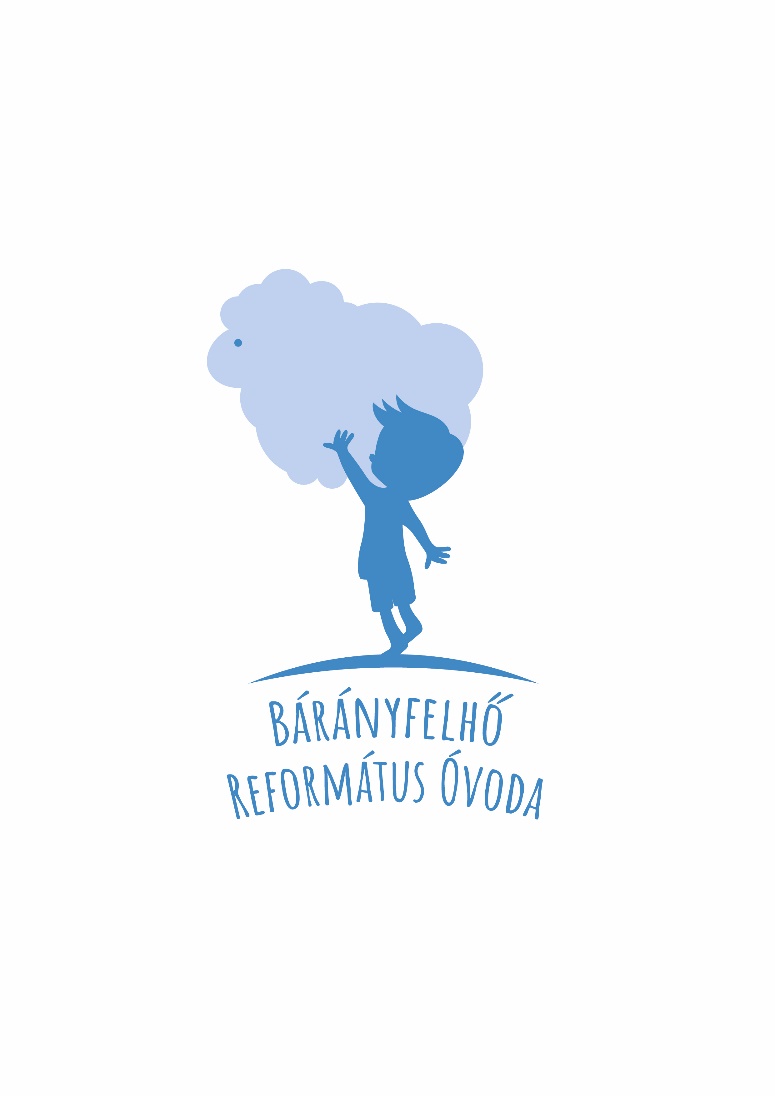 „Ki számlálta meg a bárányfelhőket bölcsességgel…?”Jób 38,37Készítette: Zila Péterné2021.AZ ÓVODA ADATAIAz intézmény neve: Bárányfelhő Svábhegyi Református Óvoda	Rövid neve: Bárányfelhő Református ÓvodaAz intézmény székhelye: 1125 Budapest, Felhő u. 8.Az intézmény elérhetőségei:	Telefon:	Email: baranyfelho@refovi.hu			Honlap: https://refovi.hu/Az intézmény vezetője:	Telefonszáma: +3630 1221388Az intézmény jogállása: önálló jogi személyiségű egyházi fenntartású, református világnézeti elkötelezettségű, térítésmentesen biztosított köznevelési közfeladatot ellátó szakmailag önálló intézmény.Az intézmény alapítója és fenntartója: Budapest-Svábhegyi Református EgyházközségCím: 1125 Budapest, Felhő u. 10.Telefonszám: +36 (1) 395 00 15Email cím: refsvabhegy@gmail.comAz érvényes Alapító Okirat kelte:Nyilvántartásba vétel és működési engedély száma, kelte:Az intézmény által ellátott feladat: Óvodai nevelés a református keresztyén pedagógiai elvekkel és hagyományokkal kiegészítve Magyarország Alaptörvénye és az Óvodai Nevelés Országos Alapprogramja alapján. Az óvoda ellátja az olyan ép értelmű, sajátos nevelési igényű gyermekek integrált óvodai nevelését, akik a szakértői vélemény alapján: érzékszervi fogyatékos (hallási)beszédfogyatékos egyéb pszichés fejlődési zavarral (tanulási, figyelem- vagy magatartásszabályozási zavarral) küzdő gyermekek. Ellátja a halmozottan hátrányos helyzetű gyermekek óvodai nevelését. Ellátja az óvodai nevelés keretében a különleges étkezést igénybe vevő gyermekeket – ételallergia esetén.Az intézmény felügyeleti szervei: Fenntartói felügyelet: Budapest-Svábhegyi Református Egyházközség Presbitériuma Szakmai felügyelet: Dunamelléki Református Egyházkerület Iskolaügyi Szervezete a MRE Zsinata Oktatásügyi Irodájának bevonásával Törvényességi felügyelet: Budapest Főváros KormányhivatalaAz intézmény OM azonosítója:Az óvodai csoportok száma: 5A pedagógia program készítője és benyújtója: Zila PéternéA program benyújtott szövegében szószerinti vagy tartalmi jellegű beemelések kerültek Zila Péterné (2016): Református pedagógiai gondolkodás, avagy egy református óvoda lehetséges programja c. szakdolgozatából. Valamint felhasználásra kerültek a szerző által az eddigiek során készített pedagógiai programok olyan szövegei (többnyire tartalmi jelleggel), amelyeket maga a szerző fogalmazott: a Száz Juhocska Református Óvoda indulásakor készített program, a Jó Pásztor Református Óvoda indulásakor készített program, a Csipkebokor Református Óvoda 2017-ben átdolgozott pedagógiai programja.Az óvoda munkarendje: Az óvodai nevelési év szeptember 1-jétől a következő év augusztus 31-ig tart. Az óvoda a Fenntartóval egyeztetett időpontokban, a törvényes rendnek megfelelően tart zárva, amelyről a szülők a törvény által meghatározott módon értesítést kapnak legkésőbb február 15-ig. Nyári időszakban az óvoda 5 hétig tart zárva. Az óvoda nyitvatartása: 07.00 – 17.30 -igAz óvodapedagógusok és a pedagógiai munkát közvetlenül segítő munkatársak váltott műszakban, a vonatkozó törvényi előírásokat betartva végzik munkájukat.BEVEZETŐA Bárányfelhő Svábhegyi Református Óvoda alapításának körülményei, indokaA református lelkiség és a köznevelésA keresztyénség egyik jelentős belső feszültsége a kultúrához való viszonya. Az erre a kérdésre adott válasz nagyon fontos a pedagógiai gondolkodás, gyakorlat szempontjából. „Sokrétű vita folyik a keresztyénség és a kultúra viszonyáról Zajlik nyilvánosan, egymással szemben álló felek között és titkon, a lelkiismereti harcokban. Néha konkrét kérdések köré összpontosul, mint például, hogy mi a helye a keresztyén hitnek az általános oktatásban, vagy a keresztyén erkölcsnek a gazdasági életben. Máskor viszont tág kérdésekkel foglalkozik, mint az egyház felelőssége a társadalmi rendért, vagy Krisztus követőinek a világtól való újfajta elkülönülésének szükségessége.” (Niebuhr,14.) Erre a kérdésre alapvetően háromféle válasz születik a keresztyén gondolkodásban (persze sokszínű árnyalatokban és kombinációkban): a teljes elkülönülés, valamiféle összeegyeztetés, a teljes beolvadás. A református válasz Augusztinuszéhoz hasonló. Azon a meggyőződésen nyugszik, hogy Isten a világot, s benne az embert jónak, tökéletesnek teremtette, a bűneset azonban mindezt totálisan megrontotta. Isten pedig ezt a romlást nem hagyta annyiban. Az életet általános kegyelméből fenntartja, az övéit megváltja, és küldetéssel ruházza föl a társadalom, a kultúra felé. A küldetés lényege Istent és az Ő rendjét képviselni, felelősséget vállalni, a jót munkálni. „Még ami megromlott is, szükségképpen összhangban kell, hogy legyen a dolgok rendjével, és bizonyos részben függnie is kell tőle, mert másképpen egyáltalán nem is maradhatna életben.” (Niebuhr, 202. − idézi Augusztinuszt.) A társadalom felé való küldetés része a köznevelésben való részvétel. Ugyanakkor ezzel az egyház az egyén felé való küldetését is gyakorolhatja, ugyanis életével és szavaival hirdetheti felé az evangéliumot. A pedagógusszerep, a pedagógiai szaktudás tekintetében is fontos tisztáznunk a kultúrához, az emberi gondolkodás eredményeihez való viszonyulásunkat. A „semper reformanda” gondolata a református identitás részévé teszi a megújulás iránti igényt. Ha kiemelkedő református pedagógusokra gondolunk, akkor azt látjuk, hogy koruk pedagógiai megújítói, reformerei, úttörői voltak (Sturm, Apáczai, Karácsony Sándor). Azonban mindennek értékalapon, a Szentírás mértékén folyamatosan mérlegelve kell végbemennie.A reformáció nagy témája a kegyelem. Ez természetesen a bűn nagy emberi problémája kapcsán vetődik föl. A pedagógiában is fontos kérdés a bűnről való gondolkodás. Van olyan felfogás, amely szerint a bűn nem létezik, vagy relatív fogalom, társadalmi konstrukció. Ezzel református gondolkodó nem érthet egyet! Azt azonban elismerhetjük, hogy a bűn fogalmába nagyon sok egyéni, kisebb közösségi vagy akár társadalmi konstrukció is beleolvad, akár keresztyén közösségek, egyének konstrukciói   ezt nevezzük törvényeskedésnek, amellyel szintén nem tudunk azonosulni.  A kegyelemtan és a bűn fogalma nagyon fontos a pedagógia szempontjából. A Biblia bűn alatt nem pusztán rossz tetteket, rossz hajlamokat, indulatokat ért. A bűn lényege az Istentől való elszakadás, elfordulás, elválasztottság. Ez olyan nagy problémája az embernek, amelyet sem önmaga, sem pedig bármely más hozzá hasonlóan Istentől elszakadt ember nem oldhat meg. A bűn megoldása nem pedagógiai feladat! Isten kegyelme, a megváltás a megoldás. Tehát a rigorózus, megtorló, törvényeskedő nevelés nem felel meg a református pedagógiai gondolkodásnak. A kálvinizmus központi kérdésköre, vonatkoztatási pontja Isten személye, szuverenitása. A kálvinista pedagógia nem válhat emberközpontúvá. Ezt nehéz kimondani ott, ahol mainstream a tanulóközpontú pedagógiai gondolkodás. Mégis vállalhatjuk, hiszen azt valljuk, hogy senki sem tiszteli jobban az embert, mint aki úgy becsüli, mint Isten képmását, még ha az össze is tört, és úgy értékeli, mint akit Isten megváltásra méltatott. Az emberek iránti tiszteletlenséget, az emberi méltóság megsértését Istenre irányuló tiszteletlenségnek, sértésnek tekintjük. A gyülekezet élete, aktivitása, önszerveződése, missziói elkötelezettségeA svábhegyi református közösség életéről 1888-tól vannak adataink. A gyülekezet története magánemberek otthonában kezdődött az évente egyszer megtartott úrvacsorával egybekötött ünnepi istentiszteletekkel. „1899 komoly fordulatot hozott a svábhegyi hívek életében. Azon a nyáron dr. Andrew Moody, a skót misszió budapesti igazgató-lelkésze tartott istentiszteleti alkalmakat a hegyen, s 1889 első adventi vasárnapjától kezdve az istentiszteletek rendszeressé váltak.” Hosszú, küzdelmes időszak indult meg ez után a gyülekezet önállósodásáért, otthonra találásáért. A megújult lelki életű hívek adakoztak, imádkoztak, heti rendszerességgel istentiszteletekre gyűltek össze – egészen a hatvanas évekig küzdöttek a létükért, istentiszteleti helyért. Aztán jött 30 év, amikor mintegy búvópatak, eltűnt a gyülekezet. „Ismert és szomorú tény, hogy országszerte csak azok a gyülekezetek maradtak életképesek, amelyek 1945 előtt eljutottak az önállósodásra. Hiszen a háború, majd az ötvenes évek anyagi, szellemi, erkölcsi pusztítása megakadályozta a korábban szerveződött, de saját tulajdon nélküli gyülekezetek továbbfejlődését. Hiába járt a gyülekezeti naplók szerint a Svábhegyen még a 40-es évek végén is átlagosan 100-120 fő vasárnaponként istentiszteletre, és 20-30 gyermek vasárnapi iskolába, a gyülekezet saját templom vagy legalább imaház nélkül kisszolgáltatott állapotba került.” Isten azonban nem pusztulást tervezett, az eltűnés valóban csak búvópatak jellegű volt. A ’90-es évek közepén, amikor a társadalmi-politikai környezet változása lehetővé tette, Isten Lelke felindította először Lovas Miklós presbiter, majd rajta keresztül Berta Zsolt lelkipásztor szívét, s újraindult a Svábhegyi Református Gyülekezet létrejöttéért, templomáért folyó küzdelem. Isten nagy kegyelmét és szeretetét lelki és fizikai szemünkkel is láthatjuk, mikor a templomot, a parókiát, s legújabban az új óvodaépületet is nézzük! Ilyen előzmények után nyilvánvaló, hogy ennek a gyülekezetnek kell, hogy legyen olyan küldetéstudata, jövőképe, hogy óvodát működtessen, ahol a református lelkiségben élő családoknak és az Isten után vágyakozóknak lelki otthont nyújthat.A környezet, amelyben az óvoda létrejönA református pedagógiai gondolkodás keretein belül sokszor emlegetjük a Példabeszédek 22,6 egy gondolatát: „Tanítsd a gyermeket az ő útjának módja szerint; még mikor megvénhedik is, el nem távozik attól.” (Károli) „Neveld a gyermeket a neki megfelelő módon, még ha megöregszik, akkor sem tér el attól.” (Új ford., 1990) Az „útjának módja”, ill. a „neki megfelelő mód” kapcsán elsősorban az életkori sajátosságokra szoktunk utalni, ami nagyon fontos szempont, de most tágabb keretekbe illeszteném ezt a gondolatot. A konstruktív pedagógiai gondolkodásban használt előzetes tudás, gyermektudomány fogalmait figyelembe véve, illetve Bronfenbrenner ökológiai modelljének (l. ábra) logikájába illeszkedve egy konkrét óvodában a pedagógiai program elkészítését a társadalmi, szociológiai környezetnek, az óvodában lévő gyermekek családi hátterének, élményrepertoárjának föltérképezésével kell kezdeni.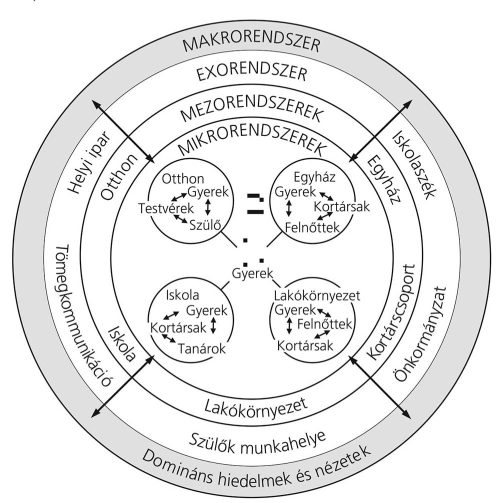 A Bárányfelhő Svábhegyi Református Óvoda ideális környezetben épült fel: A XII. kerületben lévő Budai-hegyek koszorújában elhelyezkedő Sváb-hegy nem is olyan régen még a légúti betegségekkel küzdő gyermekek gyógyulását segítő szanatóriumnak adott otthont. A mi óvodánk tehát szanatóriumi körülményeket, jó levegőt, gazdag zöld felületet adó szép, kellemes helyen létesült. A kerttervezőnk arról számolt be, hogy a terep felmérésekor még rókával is találkozott. Szeretnénk ezt a kincset ápolni, őrizni, ennek a megbecsülésére nevelni! Nemcsak a természeti, de az épített környezetünk is nagy érték: régi szép épületekkel is körbe vagyunk véve, de afenntartó gyülekezetünk új templomáról is a Sváb-hegy nevezetességei között tesz említést a Wikipédia. Az óvodaépület is magába foglalja a régi és az új építészeti szépségeket, valamint a lehető legkorszerűbb és a pedagógiai funkciókat leginkább segítő környezetet biztosít. Ha a Hegyvidéki Önkormányzat honlapjára ellátogatunk, találkozunk egy kiadvánnyal, amely azokat igyekszik segíteni, akik újonnan költöznek ide. Ebből kiderül számunkra, hogy gazdag, sokszínű köznevelés és nem állami fenntartású nevelési intézmények kínálata nyújt valóban sok lehetőséget az itt élőcsaládoknak gyermekeik nevelésében. Református óvoda azonban még nincs. Ami óvodánk szeretné ezt az űrt betölteni mind a kerületi lakosok, mind pedig a környéken élők felé. „A kerületben 2001 és 2011 között a 0‐14 év közöttiek aránya az összlakosság körében 11,1%‐ról 13,1%‐ra nőtt, amely e korosztály jelentős, 18%‐os létszámnövekedését mutatja. A korosztály részarányának bővülése töretlennek látszik, hiszen 2013‐ban már 14,8%‐os részarányt regisztráltak, ezzel a korosztály arányának növekedése mind a magyarországi, mind a budapesti átlagot felülmúlta.” Budapesti viszonylatban azt láthatjuk, hogy élnek fiatal, gyermekes családok a környezetünkben, akik igényelhetik az óvodánk által nyújtott lehetőséget. Emellett számítunk azokra is, akiknek a környékbeli gyülekezetekből elérhető lehetőséget jelent a református óvodai nevelés, hiszen a legközelebbi református óvoda nagyon távol van.A program írásakor még a lehetőségekre, a rendelkezésre álló információkon alapuló feltevésekre építve képzeljük el azt a szocio-ökonómiai hátteret, amelyből gyermekeinket várjuk. A későbbiekben azonban a konkrét családok életét figyelembe véve kell felvázolnunk a pedagógiai folyamatokat. A fenntartó gyülekezet elsősorban a saját családjaira számít az óvodát igénylők sorában. Ebben az esetben azt látjuk, hogy olyan gyerekekre számítunk, akiknek otthoni életének légköre, kultúrája, értékrendje a református keresztyén szellemiség szerint épül föl. A gyülekezet közösségének többsége rendezett anyagi és családi körülmények között él, sok az értelmiségi család. A bennünket körülvevő kerület lakossága: A Hegyvidéken amellett, hogy magas az időskorúak száma, a budapesti átlagnál magasabb a három-, vagy többgyermekes családok aránya.„A XII. kerületi lakosság magas képzettségi adatai történelmileg meghatározottak. Budapest nagyvárossá alakulásának folyamata együtt járt a képzettebb és így jobb anyagi helyzetű rétegek zöldfelületekkel jól ellátott peremkerületeibe költözésével. A kerület e korai fővárosi ”szuburbanizációnak” elsőszámú célpontja volt, pozíciója a mai napig megmaradt.” A Hegyvidék az első helyen szerepel Budapest kerületei között a vezető értelmiségi foglalkozásúak arányát tekintve. Az egyházi óvodák kapcsán végzett kutatások és tapasztalatok pedig azt mutatják, hogy az egyházi intézményeket tudatos keresés és megfontolás alapján szokták választani a szülők, amely intézményválasztási magatartás is elsősorban a képzettebb társadalmi csoportokra jellemző. Ezek alapján a pedagógiai feladatok és gyakorlat tekintetében számolnunk kell azzal a lehetőséggel, hogy értelmiségi, magas kultúrájú, igényes családokkal fogunk találkozni. Mindezek mellett a református köznevelés szemléletébe mindig is beletartozott a hátrányos helyzetűek felé való nyitottság, befogadó készség. Ez a hitüket komolyan vevő jól szituált református családokra is jellemző. Arra is számítanunk kell, hogy esetleg nagy kontrasztok is megjelennek az óvodában.Befogadó szemléletünkből következik az is, hogy Alapító Okiratunkban felvállaljuk sajátos nevelési igényű gyermekek nevelését is. A PEDAGÓGIAI PROGRAM JOGSZABÁLYI HÁTTEREMagyarország Alaptörvénye (2011. április 15.) és annak módosításai 2011. évi CXC. törvény a nemzeti köznevelésről és annak módosításai, amely lehetővé teszi az egyházi fenntartású intézmény működtetését, meghatározza a köznevelési intézmény működésének alapfogalmait, feltételeit, kereteit. Az óvodai nevelést, mint az iskolát megelőző kisgyermekkori fejlesztést, kiemelt feladatként jelöli meg. Az óvodai nevelésről részletesebben a 8. § öt bekezdése szól. A 31−35. §-okban olvashatunk konkrétumokat az egyházi intézményekről.229/2012. (VIII. 28.) Korm. rendelet a nemzeti köznevelésről szóló törvény végrehajtásáról363/2012. (XII. 17.) kormányrendelet az Óvodai nevelés országos alapprogramjáról meghatározza az óvodában folyó feladatellátás, szakmai munka alapvető elemeit:Gyermekkép, óvodaképAz óvodai nevelés feladataiAz óvodai élet megszervezésének elveiAz óvodai élet tevékenységi formái és az óvodapedagógus feladataiA fejlődés jellemzői óvodáskor végére2013. évi V. törvény a Magyarországi Református Egyház 1995. évi I. köznevelési törvényének átfogó módosításáról (A módosítással és a végrehajtási utasítással egységes szerkezetben), mely alapként hivatkozik hitvallásainkra, a magyar kálvinizmus szellemiségére. Megemlíti a családdal való együttnevelés elvét, melyben a családot tekinti alapvetőnek. Gyermekképe a gyermeket Isten ajándékaként határozza meg. Célrendszere értékelvű, megjelennek benne a kálvinista értékek: műveltség, jellem, a bennünket körülvevő kultúra gyarapítása, a vallás szabad gyakorlásában a lelkiismeret szabadsága. Kiemelnénk, hogy a tanuló kötelességei között is megemlíti az emberi méltóság tiszteletben tartását: „tiszteletben tartsa tanárai és diáktársai emberi méltóságát” (41. §). 20/2012. (VIII.31.) EMMI rendelet a nevelési-oktatási intézmények működéséről és a köznevelési intézmények névhasználatáról és annak módosításai. 15/2013. (II. 26.) EMMI rendelet a pedagógiai szakszolgálati intézmények működésérőlEgyezmény a gyermekek jogairól - Bp. Egyesült Nemzetek - UNICEF 1992. 2003. évi CXXV. törvény az egyenlő bánásmódról és az esélyegyenlőség előmozdításáról 1997. évi XXXI. törvény a gyermekek védelemről és gyámügyi igazgatásról és annak módosításai Az 1998. évi XXVI. törvény a fogyatékos személyek jogairól és esélyegyenlőségének biztosításárólEMBERKÉP, GYERMEKKÉP, NEVELÉSFOGALOMA református nevelés világnézeti bázisa a Biblia és az arra alapozó hitvallásaink. Ezek alapján valljuk az emberről:Az ember Isten olyan teremtménye, akit Ő a saját képére teremtett, s teremtményei között megkülönböztetett. Isten az embert arra teremtette, hogy képviselje Őt. Az istenképűség leginkább abban jelenik meg, hogy az embernek személyisége van.A bűneset alkalmával az istenkép összetört, s az ember méltatlanná és alkalmatlanná vált arra, hogy küldetését, az Isten képviseletét betöltse. Ez olyan súlyos sérülés, amelyet a Biblia halálnak nevez.  Ez a súlyos sérülése az embernek minden területen megmutatkozik, de legsúlyosabban transzcendens kapcsolatrendszerében. Képtelenné vált az Istennel való kapcsolatra, transzcendens képességei azonban megmaradtak, s ezekkel az őt megcsaló Sátánhoz kapcsolódott. Ebből pedagógiánkra nézve az következik, hogy minden Istentől független, vagy csak látszólag Istenhez kapcsolódó misztikus tevékenységet, az okkult képességek fejlesztését igen veszélyesnek tartjuk, ezektől elzárkózunk. Azt az evangéliumot képviseljük a gyermekek között, hogy noha mi nem tudunk Istennel kapcsolatot teremteni a bűn miatt, Ő lehajolt hozzánk, és Jézus Krisztusban utat nyitott nekünk Önmagához. Az ember társas létre teremtetett, individuuma is csak társas összefüggésben formálódik ki. Az ember egységben, belső és külső összefüggéseiben, önmaga, embertársai és környezete kölcsönhatásaiban, különösen pedig Istentől való függésében értelmezhető.A református emberkép fontos eleme az ember felelős volta. Az ember szabadságának kérdését Kálvin az Institutióban külön fejezetben tárgyalja. A református emberképnek ez is igen fontos eleme. Ez a két terület már a régi kollégiumok diákdemokráciájában is megmutatkozott, mint pedagógiai konzekvencia. Pedagógusként, Isten munkatársainak tartva magunkat mindent megteszünk azért, hogy az ember szabadságát és felelősségtudatát munkáljuk. Ez nevelésünk egyik alaptétele. Éppen ezért elzárkózunk a tudatot kikapcsoló manipulatív módszerek elől is.Hogyan gondolkodunk a gyermekről? - gyermekkép„A föld valamennyi teremtménye közül születésekor az ember a leggyámoltalanabb, és szorul rá a legjobban a segítségre A gyámoltalan állapotnak, amelyben az ember születik, nagy erkölcsi jelentősége van önmagára és környezetére nézve is más oldalról a segélyre szoruló állapot jelzi a gyermek kiválóságát, és arra mutat, hogy a gyermek magas fejlődésre van hivatva. Minél magasabb egy épület, annál szilárdabbnak kell lennie az alapnak, amelyen nyugszik.” (Bavinck, 3.) A múlt század elejéről való református pedagógustól származó gondolat felhívja a figyelmet a nevelés felelősségére, amelyet fel is vállalunk. Bibliai gyermekképünk legfontosabb tétele, hogy a gyermeket Isten ajándékának tartjuk.  A gyermeknek örülünk. A gyermek, mint ajándék, elsősorban a családjának adatott, ez pedagógiai alázatra kell, hogy késztessen. A gyermek hosszú ideig szorul rá az őt körülvevő felnőttek nevelésére, felelős gondoskodására. Ezt mind szülőként, mind pedagógusként megtisztelő feladatként Istentől vesszük.A gyermek teljes értékű ember fogantatásától fogva, de nem kicsinyített felnőtt. Életkori sajátosságait, saját fejlődési ütemét, személyiségét mindig tudatosan figyelembe kell venni. Ebből az következik, hogy a pedagógusnak folyamatosan frissülő szakmai tudással kell rendelkeznie a fejlődéslélektan, a tanuláselmélet, a gyermeket körülvevő szociológiai környezet alakulása terén.A gyermeket csak egy időre kapjuk, a nevelés feladata, hogy egyre inkább felszámolja önmagát, s abban segítse a gyermeket, hogy önálló, autonóm személyiséggé váljék. Az ember tehát kezdettől személyiség, de nem azonnal önálló. Hiszünk abban, hogy Isten ajándéka a docilitas, a tanulásra való készség, a taníthatóság. Hiszünk abban, hogy a világ megismerhető és megismerendő. Éppen ezért ez gyermekképünkön is túlmutat az élethosszig való tanulásra. „Ki a hívő? − Aki tanulni akar!” − mondta Kálvin egyik vitájában. (Idézte Bogárdi Szabó István.)Az ember közösségre való teremtettségéből fakad gyermekképünkben, hogy a gyermeket csak kapcsolatrendszerében, környezetében szemlélve lehet látni, megismerni, nevelni.Gyermekképünk és a bűneset: A gyermeket nem azért tiszteljük és szeretjük, mert azt hisszük, hogy jó. Azért tiszteljük, szeretjük, mert Isten ajándéka, teremtménye, potenciális megváltott, mert küldetésünk van felé. Éppen ezért nem lehet gyermek olyan nehezen nevelhető vagy sérült, vagy mélyre süllyedt állapotban, hogy ne tartoznánk Isten előtti felelősséggel iránta (inkluzív szemlélet).A gyermek, mint ember transzcendens lény. A keresztyén nevelésben ezt sem hagyhatjuk figyelmen kívül, pedagógiánk mindent átható alapja, kontextusa a hitéleti nevelés.Nevelésfogalom, pedagógusszerepMi a nevelés? Erre sokféle választ adhatunk attól függően, hogy milyen filozófia, emberkép vezérel bennünket. A választ nem könnyű konzekvensen megadni, hiszen sok esetben sokféle emberkép, nevelésfelfogás elemeiből konstruálunk egy nem is teljesen tudatos nevelésfelfogást. A nevelés gyakorlatában éppen ez a sokféleség ad rugalmasságot vagy tesz következetlenné, tanácstalanná. Most kísérletet kell tennünk egy olyan nevelésfogalom megfogalmazására, amely éppen a református keresztyén gondolkodásból vezethető le. Mindenekelőtt le kell szögeznünk, hogy református keresztyén szellemiségünknek ellentmond a statikus gondolkodás, soha nem gondolhatjuk azt, hogy mi már tökéletesen értjük Istent, az embert, a dolgunkat. A „semper reformanda” szellemiségéből fakadóan készek vagyunk ezen a téren is folyamatosan tanulni. Azzal együtt, hogy hiszünk az abszolút igazságban, nem hisszük, hogy azt már tökéletesen ismernénk. Pálhegyi Ferenc egy tanulmányában azok után, hogy összefoglalja az egyes korok, emberképek mondanivalóját, s rámutat azok esetleges egyoldalúságára, kimondja, hogy mindegyik tartalmaz olyan felismerést, amely gazdagíthatja gondolkodásunkat (Pálhegyi, 2000).Mit érint a fentebb fölvázolt emberképből fakadó nevelés? Értékeket, értékrendet: Hisszük, hogy a nevelés értékrend fölmutatása, közvetítése. Esetünkben a keresztyén értékrend közvetítéséről beszélhetünk.Kapcsolatokat: Hisszük, hogy a közösségre teremtett ember kölcsönhatások során neveltetik. Mélyen egyetértünk a konstruktív felfogással abban, hogy kooperáció, sokszínű interakciórendszer során megy végbe az ember formálódása, tágabb értelemben vett tanulása.Felelősségvállalást: A felnőtt tartozik azzal, hogy a pedagógiai kölcsönhatás során viselje a felelősséget, de azt fokozatosan engedje is át a rá bízott gyermekre, engedje őt egyre inkább a saját lábára állni. „Noha a gyermek teljes értékű ember már a foganásakor, személyiségének autonómiája fejlődés során jön létre. Mivel Isten a még fejletlen gyermeket a felnőttekre bízta, a szülőknek és a pedagógusoknak föl kell vállalnia a tudatos személyiségformálás felelősségét.” (Jó Pásztor óvoda, 2006)Célt: A nevelés céltudatos tevékenység. A keresztyén pedagógus két vonatkozásban is célt tűz ki maga elé a nevelés során: Immanens cél: Erre a földi életre való felkészítés. A nevelés elsősorban immanens jellegű, Isten általános kegyelmén nyugszik.Transzcendens cél: Hibás célkitűzés lenne a bűneset következményeinek megoldását a nevelés céljául kitűzni. Erre egyedül a megváltás a megoldás. Azonban a keresztyén nevelésnek célja az Istennel való kapcsolat építése, az Isten iránti nyitottság, tisztelet formálása.Folyamatjelleg: Az óvodai nevelést az egész személyiségfejlődés perspektívájában látjuk. A személyiség formálódása egy teljes életen át tartó folyamat. Keresztyénként hiszünk abban, hogy az egész emberi élet fölkészít az örökkévalóságra, jó esetben a tökéletességre. Az óvodáskor jelentőségét ebben a nagy perspektívában abban látjuk, hogy sok tekintetben szenzitív szakasz. Comenius szerint: „A fa már első életévében kifejleszti törzséből a vezérágakat, úgy, hogy később csak ezek növelésére lesz szükség. Így tehát mindazt, aminek egész életre szóló használatára akarjuk az embert megtanítani, bele kell táplálnunk ebben az első iskolai fokozatban.” (Didactica Magna) Noha Comenius óta már sokat tudunk az emberi agy plaszticitásáról, az óvodáskor fontosságát komolyan kell vennünk, s egy folyamatba illesztve kell szemlélnünk (előzményével és következményével együtt). Milyen pedagógusszerep következik ezekből? A keresztyén pedagógusszerep közismert bibliai metaforákban fogalmazható meg (Szontagh Pál): Pásztor: gondoskodás, tápláló szeretet, őrzés felelőssége jellemzi. Jézus a Bibliában több helyen is Jó Pásztorként beszél önmagáról. Sáfár: nem a saját tulajdona az, amire gondot visel, nem a magáét gyarapítja (amellett, hogy a gyermek elsősorban Istené, a pedagógus esetében különösen is fontos, hogy szem előtt tartsa, hogy a gyermek elsősorban a családjára bízatott), egy időre szól a megbízatása, a számadás felelőssége.A pásztor és a bárány metafora az egész Biblián áthúzódik. Különös jelentést kap a pedagógusszerep tekintetében a Jelenések könyvében (7,17) megnyíló kép, ahol a Bárány legeltet. Azt látjuk, hogy a Bárány pásztori szerepben van. Ez a kép arra is utal, hogy Krisztus, mint Pásztor teljesen azonosult a bárányokkal, Báránnyá lett, így lett Megváltónk. Mit mondhat ez a pedagógusszerepről? Tanító tanuló − tanuló tanító kölcsönhatásban való nevelői szerep, amelyben elsősorban a pedagógus az, aki azonosulni tud a növendékkel, s aki a vezetés felelősségét így is fölvállalja. A keresztyén pedagógusszerep fontos eleme az elkötelezettség, elhívatottság (Kotschy Beáta kutatásáról tett említést Szontagh Pál fentebb említett előadásában, amelyből az derül ki, hogy ez a református intézmények körében igen kiemelkedő elvárás.) Az elhivatottság, hitelesség, elkötelezettség nemcsak mint pedagógust, hanem mint keresztyént is jellemeznie kell. A hitelesség, Isten előtti elkötelezettség következményének kell lennie a magas szintű szakmaiságnak, a szakmai fejlődés iránti elkötelezettségnek. Az emberképünk pedagógusra vonatkoztatásából a pedagógusszerep fontos vonása a kooperatív szakmai mentalitás. Nem csak a gyermekek tanulásszervezését illetően, hanem a szakmai munkában is. Egy hiteles református köznevelési intézményben a nevelőtestület szakmai és lelki közösségként működik, a pedagógus képes ebben megtalálni helyét, szerepét, képes a szakmai közösséget gyarapítani és abban tanulni, szakmailag fejlődni. Nevelési célunkA megélt biztonság talaján induljon el a gyermek a felnőtté válás tág perspektívája felé úgy, hogy a közvetlenül előtte álló iskolai életszakaszra felkészült, motivált legyen. Biztonságát merje Isten iránti bizalomból meríteni. Életét társas kapcsolataiban, másokra való nyitottságban, egészséges önérvényesítésre való képessége megalapozódásával derűsen, pozitív kilátásokkal kezdje meg az iskolában. Tehát:Legyen életvidám, életkorának megfelelően önálló.Legyen tudomása arról, hogy ő Istennek egyszeri, megismételhetetlen, drága teremtménye.Élhesse át az érdemektől független szeretetet és megbocsátást.Alapozódjék meg egészséges rezilienciája, legyen motivált a nehézségekkel való megbirkózásra.Önmagáról életkorának megfelelően legyen reális képe, tudjon értékeiről, ne essen kétségbe korlátai miatt.„Ismerje meg elsősorban a felnőttek példáján keresztül, hogy mit jelent hitből élni, rendíthetetlenül bízni Jézusban.” (Jó Pásztor óvoda)Legyen motivált a megismerésre, a megismerésben az erőfeszítésre is.Alakuljon ki egészséges lelkiismerete, merje vállalni önmagát, tudjon arról, hogy a hibái miatti szorongást feloldja az őszinteség, hogy van bocsánat, hogy lehet hibázni és újrakezdeni.„Legyen kedve és képessége a környezetével (társadalmi, természeti és kulturális környezet) való kapcsolatra.” (Jó Pásztor óvoda)ÓvodaképReformátus óvodánk küldetése:Isten nevére dicsőségszálljon, Isten jelenléte láthatóvá legyen az óvoda belső rendjén, értékrendjén, lelkiségén, napi életgyakorlatán keresztül.A gyermekek és a családok Isten jelenlétében, védelme alatt, elrejtettségében lehessenek. A gyerekek ebben a biztonságban kapják meg a személyüknek megfelelő fejlesztést, az egész életre szóló alapokat, érjék el a következő életszakaszhoz (iskolába lépés) szükséges fejlettségi szintet.Isten igéje hirdettessék élettel és szavakkal.A családok az óvodán keresztül kapcsolatba kerüljenek a gyülekezettel.Ebben a célrendszerben bennefoglaltatik a magas szintű szakmaiság, a törvényesség, a gyerekek lelkiismeretes fejlesztése, a kulturális igényesség, a keresztyén lelkiség. Ezekből pedig az következik, hogy a református óvodára nem, mint szolgáltatásra, hanem mint szolgálatra tekintünk, melyben Istent és embertársainkat szolgáljuk.A református óvoda beilleszkedik a magyar köznevelési rendszer törvényes kereteibe, örömmel vállalja fel az Óvodai Nevelés Országos Alapprogramjának alapelveit és célját:„Az óvodai nevelés pedagógiai alapelveinek meghatározásánál abból kell kiindulni, hogya) a gyermeket − mint fejlődő személyiséget − szeretetteljes gondoskodás és különleges védelem illeti meg;b) a gyermek nevelése elsősorban a család joga és kötelessége, s ebben az óvodák kiegészítő, esetenként hátránycsökkentő szerepet töltenek be;c) az óvodai nevelésnek a gyermeki személyiség teljes kibontakozásának elősegítésére kell irányulnia, az emberi jogok és a gyermeket megillető jogok tiszteletben tartásával; oly módon, hogy minden gyermek egyenlő eséllyel részesülhessen színvonalas nevelésben.” (Bevezető, 4. pont)„Az óvodai nevelés célja az, hogy elősegítse az óvodások sokoldalú, harmonikus fejlődését, a gyermeki személyiség kibontakozását, a hátrányok csökkenését, az életkori és egyéni sajátosságok, valamint az eltérő fejlődési ütem figyelembevételével (ideértve a kiemelt figyelmet igénylő gyermekek ellátását is).” (Bevezető, 3. pont)Óvodánk, mint református óvoda egyben a református köznevelési rendszer szakmailag önálló, szerves része.Az óvodakép tágabb értelemben magában foglalja mindazt az elképzelést, amely az óvodához kapcsolódik: funkció, kiindulópont, cél és a célhoz elvezető hatásrendszer, társadalmi-kulturális közegbe, a köznevelés rendszerébe való beágyazódás. Szűkebben értelmezve ezt a fogalmat elsősorban az óvodában felépítendő, illetve számba veendő hatásrendszert szoktuk megfogalmazni a pedagógiai programban.Lássuk először tágabban, beágyazottságban: Az óvodáskor jelentőségének fentebbi megfogalmazásakor utaltunk arra, hogy az óvodában eltöltött életszakaszt távlataiban, egy egész élet kereteiben érdemes szemlélni. Ennek megfelelően az óvodaképben is fontos, hogy így gondolkodjunk. Éppen ezért az átmenetek időszakait (az óvodába való befogadás, majd az óvoda-iskola átmenet) komolyan kell venni. A család mindig is elsődleges a gyermek személyiségének formálódásában, az óvodaképben fontos a családról való gondolkodás. A kapcsolatrendszernél még kitérünk erre, de alá kell húznunk most is, hogy a református keresztyén gondolkodásban a család érték, a házasság az istenképűség eleme. Az intézményben lévő családok állapota, élete egymás számára sem közömbös. A család harmóniájának magasra értékelése mellett a református óvodákban is megjelennek a család átalakulását mutató jellemzők. A keresztyén intézményben az értékeink képviseletének és az elfogadó, befogadó szeretetnek egyszerre kell érvényesülnie. Jelen pedagógiai program - különös tekintettel arra, hogy induló intézmény számára készül - meg akarja hagyni azt a szabadságot, hogy a konkrét kontextusokban a pedagógus a lehető legadaptívabban alkalmazhassa az alapelveket.  Ez az adaptivitás nem csak a család kontextusában, hanem az egész intézmény aktív életére nézve kell, hogy jellemző legyen.A református óvodáknak egyre több lehetősége van arra, hogy református iskolára készítse föl a gyermekeket, de arra is alkalmasnak kell lennie az óvodánknak, hogy világi intézményekben való boldogulásra is fölkészítsen. A pedagógiai hatásrendszer fogalma magába foglalja mindazokat a tudatosan tervezett vagy számba vett hatásokat, amelyek az intézményben a gyermekeket érik, és a kívánt személyiségfejlődés irányába hatnak. A tudatosságot, hatékonyságot növeli, ha számba vesszük a rejtett hatásmechanizmusokat is, amelyek a deklarált célokkal, értékrenddel ellentétes hatásokat is kifejthetnek.Az óvodánkban felépülő hatásrendszer legmarkánsabb elemei:Az intézmény szellemisége, légköre: ezen a téren különösen is fontos a rejtett hatásmechanizmusok átgondolása, hiszen a kutatások során kiderült, hogy a református nevelés minden szereplője kiemelt jelentőséget tulajdonít a hitelességnek. Ennek a hiteles keresztyén szellemiségnek a kialakításáért elsősorban az intézmény vezetője és a gyülekezet lelkipásztora a felelős.Az óvoda közössége: Akkor gondolkodunk korszerűen és református identitásunknak is megfelelően, ha az intézményt élő szervezetként, egységbe foglalható közösségként értelmezzük: „Ti magatok is, mint élő kövek, épüljetek fel lelki házzá” (1Pt 2,5, Károli) „Az igazsághoz ragaszkodva növekedjünk fel szeretetben Őhozzá, Aki a fej, a Krisztus. Az egész test pedig az Ő hatására egybeilleszkedve és összefogva, a különféle kapcsolatok segítségével, és minden egyes rész a saját adottságának megfelelően működve gondoskodik önmaga növekedéséről, hogy épüljön szeretetben.” (Ef 4,15-16, Új ford., 1990) A tudományos gondolkodás eljutott a szervezetben, összefüggésekben való szemléletre, s mi rácsodálkozhatunk arra, hogy ez a Szentírás szemlélete. Azt azonban mindannyian tapasztaljuk, hogy ennek komolyan vétele nem könnyű, sőt néha lehetetlennek tűnő feladat az egyén számára. Lényeges támpont a református pedagógus munkájában, hogy hisszük, hogy az emberek közötti szereteten, kölcsönösségen, a saját előrehaladást is a közösség kontextusában észlelő mentalitás Isten műve, Isten ezen munkálkodik, ebben lehet partner az intézmény minden résztvevője, méghozzá Isten partnere. A kontextusos szemléletnek keresztyén perspektívája, hogy a közösségszemléletben Isten személye is jelen van, kiemelkedő, domináns helyet kap. Itt érdemesmegemlítenünk azt a kutatásom során megfogalmazódó szülői gondolatot, hogy az is hitelességi tényező, hogy ha érezhető egy intézményben, hogy a kollégák is szeretik egymást. Az intézmény szervezetét a pedagógiai programban az elvek szintjén érdemes átgondolni, konkrét megfogalmazására az SZMSZ-ben kerül sor. Fontos hangsúlyoznunk a dokumentumaink koherenciáját.Az intézményi identitás, szakmai szemlélet: Általánosságban ez már kifejtésre került az eddigiekben. Ezt a református keresztyén identitást kell közvetítenünk az intézmény képviseletében a nyilvánosság előtt, s megélnünk a mindennapok konkrét gyakorlatában. Ez után pedig komoly tudatossággal áttekinteni, hogy a deklarált identitással koherens-e a megfogalmazott pedagógiai program minden eleme, az intézmény gyakorlata. Ennek a tudatos koherenciára való törekedésnek kell megjelennie az önértékelési rendszerben, a pedagógiai program folyamatos fejlesztésében. Mivel újonnan szerveződő intézmény vagyunk, az identitás alakítására kezdettől gondot kell fordítani szakmai tréningekkel, hatékony nevelőstestületi és munkatársi értekezletekkel, folyamatos megbeszélésekkel és közösségépítő programokkal.A felnőttek: A pedagógus olyan jelentőségű szereplője a hatásrendszernek, hogy fentebb már foglalkoztunk a református pedagógusidentitás, pedagógusszerep kérdéskörével. Az intézményben dolgozó nem pedagógus munkakört betöltő személyek jelentősége nem kevésbé fontos. Az óvodapedagógusok, valamint az óvoda minden munkatársának kiválasztása során fontos szempont, hogy azonosulni tudjon intézményünk értékrendjével.A gyermek: Az eddigiekben vázolt rendszerszemléletben nyilvánvaló, hogy az intézményen belül a gyermekek nem pusztán tárgyai a nevelésnek, hanem aktív résztvevői, noha nyilvánvalóan ezt nem pedagógiai vagy bármilyen tudatossággal teszik. A kortárs kapcsolatok, a gyermek-felnőtt kölcsönhatások a hatásrendszer szerves részei. A nevelési folyamat tervezése, az intézményi légkör alakítása során ezzel tudatosan számolnunk kell.Az intézmény külső megjelenése, tárgyi feltételei: Az óvodaépület és az udvar korszerű, esztétikus és magas igényességgel kialakított. Ehhez méltó módon kell azt belakni, rendezettségét fenntartani.Az intézmény konkrét kapcsolatrendszere: ennek kifejtésére külön teret kap.Az intézményben működtetett tevékenységrendszer: A hatásrendszer legközvetlenebbül ható eleme a tevékenységrendszer, ezt részletesebben kell kifejtenünk, erre is külön teret szentelünk.A NEVELÉS TERÜLETEIAz Óvodai Nevelés Országos Alapprogramja (a továbbiakban Alapprogram) az alábbi területekre bontja a nevelési feladatokat:„Az óvodai nevelés feladata az óvodáskorú gyermek testi és lelki szükségleteinek kielégítése. Ezen belül:az egészséges életmód alakítása,az érzelmi, az erkölcsi és a közösség nevelés,az anyanyelvi, értelmi fejlesztés és nevelés megvalósítása.”Noha a nevelést szerves egészként értelmezzük, a fent előírt területekkel egyetérthetünk, hiszen a nevelési folyamatot valamilyen vezérfonal mentén konkretizálnunk kell. A törvény szövegében szereplő nevelési területeket szem előtt tartva az alábbi formában strukturáljukóvodánk pedagógiai rendszerét:A szocializációs folyamat átgondolása − erkölcsi és közösségi nevelésÉrzelmi, nevelésAz egészséges életmód alakításaKulturális, esztétikai nevelésAnyanyelvi nevelés Értelmi nevelésHitéleti nevelésSzocializáció, erkölcsi és közösségi nevelésAbban a folyamatban, amelyben a gyermek beilleszkedik az egyre tágabb környezetbe, miközben ebben a táguló kontextusban alakul saját individualizációja, sok gyermek számára ugrásszerű mozzanat az óvoda megkezdése, mert ilyenkor lép ki először a családi környezetből. Már az első lépésnél kiderül, hogy képesek vagyunk-e református értékrendünknek megfelelően alakítani az intézményi nevelést, a család kontextusában látni és felvállalni a pedagógiai munkát. A befogadás/beszoktatás szakszerű, és az intézmény kulturális környezetébe ágyazódó megszervezése döntő jelentőségű. A családdal együttműködve, a családot is segítve abban, hogy bizalommal engedje fokozatosan útjára a gyermeket, munkáljuk a gyermek önállósulási folyamatát. „Ennek során támogatjuk abban, hogy megtanuljon eligazodni, beilleszkedni a pillanatnyilag adott környezetébe, lakókörnyezetébe, népünkbe, embervoltunkba, a keresztyének közösségébe, segítjük Istenhez való viszonyulásának kialakításában.” (Jó Pásztor óvoda, 2006) Ebben a keretben helyezzük el az önértékelés, más emberek értékelésének alakulását, melynek meghatározó viszonyítási alapja a keresztyén értékrendben, hogy Istenre nézve tartjuk önmagunkat és egymást is értéknek. Értékünk minden különbözőségünk ellenére azonos: Jézus Krisztus értünk való áldozata. Ezeknek az alapelveknek, erkölcsi értékeknek legjobb kerete az óvodai csoport közösségében való egész napon át tartó együttélés: közös játék, asztalközösség, közös élmények stb.A fejlődés várható eredménye az óvodáskor végére:Énképének alakulásában pozitív célok alakulnak ki előtte, el tudja fogadni önmagát: tudja értékeit, el tudja viselni hiányosságait.Ismeri és igyekszik alkalmazni az önérvényesítés elfogadható formáit, kész a kommunikációra.Együttműködési készsége megmutatkozik, képes közösségi normák beépítésére, az ezekhez szükséges helyzetfelismerő képességgel rendelkezik.A környezete felé oldott, nyitott módon fordul, szeret közösségben lenni.Jó és rossz értékítéletre életkorának megfelelően képes a bibliai normák alapján. Lelkiismereti működése megmutatkozik, tudja, hogy a lelkiismereti konfliktus megoldása a bocsánat (őszinteség, bocsánatkérés, megbocsátás gyakorlása, konfliktushelyzetek nyílt tisztázására való készség). Az óvodapedagógus feladata:Hiteles viselkedésminta nyújtása: Az óvodapedagógus viselkedésmintája a leginkább hatékony nevelőeszköz a fentiek kialakulásában. Az, ahogy viszonyul, ahogy pozitív és negatív megnyilvánulásai lezajlanak (pl. felháborodásának megfelelő kinyilvánítása és feloldása), ahogyan a gyermekek, szülők és kollégák felé képes keresztyén módon fordulni, minta értékű.A csoport szocializációs állapotának pontos feltérképezése, fejlesztésének konkrétmegfogalmazása a neveléstervezése során.Hitéleti nevelésArra kell válaszolnunk, hogy mit jelent hitben nevelni, lehet-e hitre nevelni? A református óvodában csak hitben lehet nevelni, vagy az óvoda csak nevében református. A hitéleti nevelés tehát a felnőttek hitére támaszkodik: személyes életünk Isten iránti hitre épül, hitben zajlik; hitből merjük fölvállalni a nevelést Istentől kapott megbízatásként hivatástudattal.  A hitéleti nevelés leghatékonyabb eleme a „rejtett tanterv”: azok a dolgok, amiket nem magyarázunk, nem tudatosítunk, hanem egyszerűen éljük. Ez azt jelenti, hogy a református pedagógus, nevelőtestület mindig szárnyaló hitet él át, soha nincsenek konfliktusok, mindig szeretjük egymást, a gyerekeket, a szülőket? Nem. Azt jelenti, hogy törekszünk ezekre, harcoljuk a hit harcait, a konfliktusainkat, az emberi élet minden gyarlóságát, s közben ott vagyunk Isten jelenlétében, harcainkban, sikereinkben, bukásainkban keresztyének vagyunk. A református intézményekben fontos, hogy helyi gyülekezetekhez kötődjék, hogy lelkipásztoraink közöttünk legyenek, hogy egymást szeretetben hordozzuk vagy viseljük el, hogy meggyőződéseinket, hibáinkat, sikereinket fölvállaljuk, őszinte légkörben éljünk, gyakoroljuk a személyes és a közösségi imádságot. A felnőttek a hitéleti nevelés miatt is felelősek saját lelki állapotukért, gondot kell, hogy fordítsanak lelki életükre. Ezt azonban nem lehet szabályzatokkal, utasításokkal működtetni, nem lehet fegyelmi úton kikényszeríteni − ez minden dolgozó személyes felelőssége, az intézményvezetés lelki kockázata. A hitre nem nevelés útján jut az ember, hanem személyes döntéssel Isten kegyelméből. Akkor mit takar a hitéleti nevelés? Isten személyének megismerését elsősorban Jézus Krisztus személyén, földi életén keresztül.Isten személyének megismertetését az Ő alkotása, a teremtett világ által.A bibliai történetek megismertetését életkornak megfelelően.A Bibliának, hitvallásainknak megfelelő istenkép közvetítését.A bibliai alapfogalmak megélését: bizalom, szövetség, szeretet, hűség, szentség, bűn-bűnbocsánat, hit, kegyelem, Biblia − ige, imádság Ezek olyan elvont fogalmak, amelyeket óvodásoknak fölösleges magyarázni, viszont a mindennapi életben át lehet élni, a bibliai történetekkel lehet illusztrálni.Értékek, jó és rossz fogalma bibliai tartalmának megismertetése.Keresztyén tartalmú énekek megismerése, beépítése a lelki életbeAz óvodapedagógus feladatai:Saját lelki életének megélése (kapcsolódjék gyülekezethez, olvassa a Szentírást, éljen imádkozó életet). Ebben az óvoda a felnőtteknek tartott munkatársi áhítatok szervezésével segít. Ismerje a Bibliát, református hitvallásainkat, a református pedagógusok etikai kódexét.Istenképe bibliai alapokon nyugodjék: Isten szentsége, szeretete, szépsége, tisztasága, szabadítása, jelenvalósága, mindenhatósága, szuverenitása. Semmiképpen ne használja Isten személyét a gyermekek fenyegetésére fegyelmezési eszközként!Isten előtti hivatástudattal, felelősséggel dolgozzon. Ez nem csak a legjobbra való törekvést jelenti, hanem a kegyelemben való megkapaszkodást is kudarcok idején.A hit közvetítésében támaszkodjon a spontán lehetőségekre, az óvodások életkori sajátosságaira.„Munkáját hassa át a szeretet, az Isten iránti bizalom, az ebből fakadó pedagógiai optimizmus!” (Jó Pásztor óvoda, 2006)Eredményeiért legyen Istennek hálás, adja Neki a dicsőséget, s örüljön azoknak a tálentumoknak, amiket Isten neki adott.Imádkozzék a rábízottakért: gyermekekért, családjaikért, kollégáiért, az óvodáért. Református énekkincsünk ismerete, lelki énekek igényes szakszerű válogatása a hitéleti neveléshez.A fejlődés várható jellemzői az óvodáskor végére (Jó Pásztor óvoda, 2006):A gyermekek örömmel hallgatnak bibliai történeteket, néhányat maguk is fel tudnak idézni.A Bibliát és a mesekönyveket elkülönítik gondolkodásukban.Isten létezéséről tudnak, gyermeki bizalom épül bennük Mennyei Atyánk iránt.Megismerkednek egyszerű kötött imádságokkal, ismerik a szabad (önállóan megfogalmazott) imádság lehetőségét, szokásrendjükben megjelenik az imádság (pihenéshez, étkezéshez kapcsolódóan).A megismert erkölcsi, hitbeli vonatkozásokat próbálják életgyakorlatukba beépíteni. Szívesen veszik kézbe a gyermekbibliákat, látták már a teljes Szentírást, hallottak abból egyszerű, szó szerinti idézeteket.Ismernek református énekeket, egyéb, életkoruknak megfelelő lelki énekeket.Szívesen mennek templomba, otthonosan mozognak a gyülekezeti környezetben.Érzelmi nevelésAz óvodáskorú gyermek életkori sajátosságaiban kiemelten figyelembe kell vennünk érzelmi beállítottságát, érzelemvezéreltségét: érzelmeitől vezérelt, érzelmi függőség jellemzi. Alapvető szükséglete az érzelmi biztonság. A református óvodában különös lehetőségünk van ennek a biztonságnak az Istennel való közösségben való megélésére. Az érzelmi nevelés fontos bázisa, hogy a keresztyén nevelőtestületben a pedagógus is biztonságban érezheti magát, s ezzel a biztonságérzettel mehet a gyerekek közé. Az érzelmek megélése, a különböző érzelmi beállítódású, állapotú gyermekekre való személyes odafigyelés az elfogadottság biztonságát nyújtja. Elengedhetetlen, hogy a szeretet, mint a keresztyénség ismertető jele gyakorlati módon megjelenjék a református óvodában. Az érzelmi biztonságot az óvoda minden elemének sugároznia kell: az épület megjelenése, csoportszoba kialakítása, a balesetvédelem, a kommunikáció, a viszonyulások stb. Ez nem jelenti azt, hogy a református óvodában ne lennének negatív érzelmek. Ezeknek a megélése, feloldása is része az érzelmi biztonság hitelességének. Az óvodapedagógus feladata:Az érzelmi biztonságot megalapozó körülmények biztosítása biztonságos környezet kialakításaa nyugodt játék feltételeinek biztosításakiegyensúlyozott, életkornak megfelelő, stabil mégis rugalmas napirend, életritmus biztosításaa keresztyén hit érzelmi elemeinek megélése a gyermekközösségben (feltétel nélküli szeretet, megbocsátás, keresztyén hitből fakadó derű, a félelemtől való szabadulás Istennél)nyugodt élettempó, arányos élménymennyiség biztosítása (hajszoltság, túlzott programmennyiség ne legyen, győzze meg a szülőket a túl sok különóra elkerüléséről,stb.)szeretetteljes légkör kialakítása,az érzelmek felismerésére, kulturált kifejezésére való nevelésadekvát érzelmi reakciókra segítésa konfliktusok szakszerű kezeléseA családdal való pozitív, együttműködő partneri viszony kialakításaA befogadás/beszoktatás időszakára való kiemelt figyelem.A fejlődés várható eredménye az óvodáskor végére:A gyermekek az óvodában biztonságban érzik magukat.A gyermek képes megfogalmazni legalapvetőbb érzelmeit.Felismerik mások érzéseit, képesek elemi együttérzésre.Jellemzőjük az élethez való a derűs, pozitív hozzáállás.Motiváltak a nehézségekkel való megküzdésre.A negatív érzelmek kifejezésére, kezelésére rendelkeznek elemi stratégiákkal.Kulturális, esztétikai nevelés„A művészetnek és a tudománynak helye van a keresztyén életben A keresztyén ember életében a művészet Isten dicsőségét szolgálja. Egy művészi alkotás már önmagában is lehet doxológia.” (Schaeffer, 1999. 14.) A református óvoda értékelvűsége ezen a téren is megjelenik. A keresztyén ember értékrendjében előkelő helyen szerepel a szépség, annak komplex értelmezése. „Példák ezrei bizonyítják, milyen mélységesen éhezünk a szépre, ami lényegét tekintve nem más, mint sóvárgás Isten után, aki gyönyörűséges.” (Card, 2006. 31. o.) A szépség is Isten tulajdonsága. A szépség megnyilvánul lelkiekben, kapcsolatokban, érzékelésben, érzelmekben, beszédben, a lét minden területén. Az esztétikai örömök megélése, az esztétikai igényesség a keresztyén élet része. „Az igazi szépség Istenhez kapcsolhat bennünket, teremtési rendünk, hogy szükségünk van a szépség csodálatára és létrehozására. Az emberi kreativitás az istenképűség része.” (Jó Pásztor óvoda, 2006. 60. o.) A szépség az óvodában az érzelmi biztonság szempontjából is fontos. A környezeti nevelés, a környezet iránti felelősség építése terén is jelentős, hogy a teremtettség szépségét közös élmények során tárjuk a gyerekek elé, hogy a környezetünk esztétikája, a kulturális környezetünk alakítása is igényes és felelős legyen, hogy tudjuk Isten és egymás alkotásait értékelni, tiszteletben tartani. Azt is szem előtt kell tartani, hogy a szépség fogalma nem azonos a kellemessel. Az óvodapedagógus feladata:saját mentálhigiénéjében fordítson gondot a kulturális, esztétikai élmények átélésére, ismerje a kifejezetten református kulturális értékeket, egész megjelenése kulturált, igényes legyen,adjon teret, szabadságot a gyermekek alkotókedvének, fantáziájának. A fejlődésjellemzői az óvodáskor végére:a gyermekek képesek észrevenni a körülöttük lévő szépséget, vonzódnak ahhozkialakul egyfajta igényesség a környezet esztétikája iránt (pl. rendrakás, szemét eltávolítása, öltözetük rendezettsége, stb.)érdeklődés alakul ki bennük az esztétikai tevékenységek iránta természet szépségeire nyitottakAz egészséges életmód alakítása, egészségvédelem„Krisztusnak az élet fölötti uralma azt jelenti, hogy a keresztyénségben nincsenek platóni területek: nincs semmiféle kettősség vagy hierarchia test és lélek között.” (Schaeffer, 1999. 11. o.) Gondolkodásunkban az élet alapvető érték, a testünk állapotáért, az egészséges életvitel igényéért Istennek tartozunk felelősséggel. Az egészségvédelem tehát nem öncél, nem az életünk középpontja, hanem az értékrendünk szerves része. Az óvodáskorú gyermek ebben a tekintetben még különösen is kiszolgáltatott a felnőtteknek, önálló személyiséggé válásban ezen a téren is segítenünk kell.Az óvodapedagógus feladata: a pedagógiai munkát közvetlenül segítő munkatárs (hagyományos kifejezéssel dajka) bevonásával a környezet tisztán tartása, portalanítás, fertőtlenítés, folyamatos levegőcsere, minél több zöld növény ápolása, párásítás,az egészséges és biztonságos környezet biztosítása, a gyermekek balesetvédelmi oktatása, az oktatás adminisztrálása a csoportnaplóbankiegyensúlyozott lelkiállapot létrejöttének segítése, egészséges táplálkozás biztosítása, a mozgásigény kielégítése, a mindennapos testmozgás, levegőzés megszervezése, a harmonikus mozgásfejlődés biztosítása, a személyes higiénia igényének kialakítása, a testi képességek egészséges fejlődésének, fejlesztésének biztosítása,kiegyensúlyozott életritmus biztosításaaz életkornak megfelelő pihenés biztosítása: idő és nyugodt körülmények, pizsamába való átöltözés, nyáron szükség (pl. nagy hőség) esetén zuhanyzás az udvarról való bejövetel utána megfelelő eszközrendszer biztosítása (higiénés eszközök)az egészséges és kulturált étkezés feltételeinek biztosítása a gyermek fejlődésének folyamatos figyelemmel kísérése mind testileg, mind lelkilega szülők tájékoztatása a gyermek egészségi, testi állapotában bekövetkező változásokrólegyüttműködés a megfelelő szakemberekkel (védőnő, gyermekorvos, lelkipásztor, pszichológus)az egészségkárosító hatások kiküszöbölésére való törekvés a családdal való együttműködésbena gyermekek esetleges speciális szükségleteiről való gondoskodás (speciális betegségek, ételallergia, stb.)megfelelő folyadékbevitel biztosítása az időjárásnak, hőmérsékletnek megfelelő öltözet, váltóruhák biztosítása a szülőkkel együttműködvea gyermekek önállósodásának elősegítésea csoportban dolgozó pedagógiai munkát közvetlenül segítő munkatárssal való egyeztetés, együttműködés a gondozási tevékenységek alakítása során az életkornak és az egyéni bánásmódnak megfelelőenaz intimitás biztosításaA fejlődés várható jellemzői az óvodáskor végére:életkornak megfelelő testalkat (túlsúly elkerülésére törekvés)mozgáskedv, nyitottság a sportjellegű tevékenységek irántéletkornak megfelelő fizikai terhelhetőségegészséges étvágy, az egészséges ételek elemi ismerete, nyitottság új ízek megismerésérekialakult étkezéskultúra: a szükséges mennyiség megítélése, evőeszközök megfelelő használata, az asztal tisztaságának, rendjének megőrzése, udvariassági szokások ismerete, betartása, önkiszolgálás, naposság önálló végzésea személyes higiénia terén életkornak megfelelő önállóság, igényesség: testi szükségleteik kielégítését irányítani képesek, önállóan mosakodnak, törülköznek, figyelmeztetés nélkül szükség szerint tisztálkodnak, önállóan fogat mosnak, fésülködnek, öltözködnek, holmijukat számontartják, rendben tartjákmaguk és környezetük rendjére ügyelnek, a rendetlenség megszüntetése belső igényükké válikjól kialakult életritmus (a családdal együttműködésben)a fertőzésveszély elhárításának elemi szabályait ismerik és alkalmazzákÉrtelmi nevelésAz értelem az ember istenképűségének része. Az agykutatás, a kognitív pszichológia felismerései csodálatot ébreszthetnek bennünk az Alkotó és alkotása iránt. Az óvodáskorú gyermek értelmi kibontakozásának figyelemmel kísérése, elősegítése megtisztelő feladat, a pedagógustól folyamatos szakmai önképzést igényel. Óvodáskorban elsősorban a gyermek spontán érdeklődésére támaszkodunk, tapasztalati bázisára, előzetes tudására építünk. Ezt az előzetes tudást jól feltérképezhetjük a gyermek játékában, a „gyermekszáj” megfigyelésében. Ezekre alapozva ismereteinek, tapasztalatainak rendszerezése, bővítése, értelmi képességeinek fejlesztése (érzékelés, észlelés, emlékezet, figyelem, képzelet, gondolkodás, kreativitás) jelenti az értelmi nevelés tartalmát.Az óvodai élet keretei lehetővé teszik, hogy időt és lehetőséget adjunk a próbálkozásra, tévedésekre, újrakezdésre, együttműködésre, a differenciált fejlesztésre. A református óvodában az értelmi fejlődést segítik a keresztyén műveltségtartalmak, a szeretetteljes légkör biztonsága. Az emberképünkben tudatosítjuk, hogy az értelemnek, az önálló, felelős gondolkodásnak Isten fontos szerepet szánt.Az óvodapedagógus feladata:az előzetes tudás feltérképezése,a gyermek képességeiről való tájékozódás, a gyermekek differenciált fejlesztése,a spontán játékban megjelenő tanulási helyzetek kiaknázása, játékos tanulási helyzetek megteremtése, élmények nyújtása,kötött és kötetlen óvodai foglalkozások tervezése, szervezése, megvalósítása, dokumentálásafolyamatos tájékozottság a pedagógia tudományára és az óvodapedagógiára vonatkozó legújabb eredményekről - használja ki a továbbképzési lehetőségeketúj szakami ismereteinek adaptív beépítése a nevelőmunkábatájékozódás az óvodai nevelést, képességfejlesztést támogató digitális technológiai eszközökről, ezek szakmailag megfontolt, korcsoportnak megfelelő alkalmazásaA fejlődés várható eredménye az óvodáskor végére:a gyermek motiváltan, derűsen várja az iskolai életetnyitott világ megismerésére, a tanulásra, az önfejlesztésre, érdeklődő, kíváncsikognitív képességei életkornak megfelelően alkalmassá teszik az iskola megkezdéséreelemi ismeretekkel rendelkezik önmagáról és környezetérőlészlelése egyre pontosabb, reálisabb;kialakul a figyelemkoncentrációra való képesség, a szándékos figyelem képességekudarc- és monotóniatűrése megfelelőképes a feladattartásragondolkodása elindul az elvont fogalmi gondolkodás irányába, rendelkezik elemi fogalmakkaltud rövid távú és hosszabb távú emlékeket fölidézniképzeleti működése valóság közeliképes megfigyeléseket végezni csoportosan vagy önállóan; felismeri a problémákat és kreatív módon reagál azokra a szerzett ismereteket képes megfelelő formában rendszerezni, gyakorlatban alkalmazni és megfogalmazni Anyanyelvi nevelésÁltalában a nyelvi nevelést, ami óvodáskorban többnyire azonos az anyanyelvi neveléssel, együtt tárgyalják az értelmi neveléssel. Ez indokolt a gondolkodás és a nyelv szoros összefüggése okán. Reformátusként azonban talán identitáselemnek is tarthatjuk az anyanyelvi nevelést, hiszen a reformáció az anyanyelven történő igeolvasást, igehirdetést terjesztette el. Magyar nyelvünk szinte a létét köszönheti a reformációnak. Pedagógiai szempontból is indokolható az anyanyelvi nevelés önálló átgondolása azzal, hogy az iskoláskori szövegértési, olvasási nehézségek az óvodáskori beszédfejlődésre is visszavezethetőek. Az óvodákban egyre többször találkozunk a beszédfejlődés zavaraival. Óvodánk fölvállalja a beszédfogyatékos gyermekek inkluzív szemléletű nevelését. A beszéd képessége a leginkább humánspecifikus, komplex képesség. A beszéd szociális jellegű, elválaszthatatlan a kultúrától, mentálhigiénés jelentőségű. „Az emberi psziché szempontjából lényeges, hogy az illető egy adott problémáról beszélhet-e vagy sem. Jól ki tudja-e magát beszélni, megértik-e, amit mond. A beszéd, a kimondott hangsor gyógyít vagy öl, épít vagy rombol, és ez igaz arra nézve is, aki mondja, és arra nézve is, aki hallgatja.” (Jó Pásztor óvoda, 2006. 42. o.) A Bibliában Istent beszélő Istennek ismerjük meg, Aki a szavával teremt. Ha Isten elhallgat, az fájdalmas az ember számára. A családi háttér, a nyelvi fejlődés óvodáskort megelőző kezdetei meghatározó erejűek. Ezen a területen különösen is fontos a gyermekek hátterének, beágyazottságának, előzetes tudásának megismerése. A bibliai történetek elmondásakor, a hitéleti kifejezések használatakor különösen is tekintettel kell lennünk arra, hogy érthetőek maradjunk. A keresztyén óvodában a beszédlégkör legyen fesztelen, szabad, kiegyensúlyozott, derűs, tiszta. Az anyanyelv ismerete, szeretete fontos eleme a nemzeti identitásnak, így az anyanyelvi nevelés összefügg a hazánk, nemzetünk iránti szeretetre, tiszteletre neveléssel is.A beszédfogyatékkal küzdő gyermek befogadása, nevelése során a fent említett oldott, tiszta beszédlégkörre alapozva szakemberek segítségével alakítjuk a nevelési, fejlesztési folyamatot. Építünk az óvodáskorra még jellemző szituatív beszédértésre, gazdag metakommunikációra.Az óvodapedagógus feladata: magas szintű anyanyelvi kultúra, gazdag szókincs, választékos beszédérthető, jól artikulált tiszta beszédfejlett kérdezéskultúraa gyermekek anyanyelvi fejlődési szintjének megismerése, differenciált fejlesztése, folyamatos nyomon követése – az óvodapedagógus vegye észre a részképességzavarokat, probléma esetén kérje szakembersegítségétegyüttműködés a logopédussal, és az esetlegesen SNI gyermekkel foglalkozó szakemberekkeloldott beszédlégkör kialakításaigyekezzék a csoport zajszintjének megfelelő alakítására a gyermekek figyelmes meghallgatása, a hibák tapintatos kezelésebeszédfejlesztő tevékenységek szervezése, beszédszituációkat generáló tárgyi környezet kialakítása (pl. a gyermekek szemmagasságában elhelyezett képek, mesesarok stb.)A fejlődésjellemzője az óvodáskor végére:a gyermek érthetően kommunikál, szívesen beszélképes a beszéd megértésére, a szóban elhangzottak cselekvésbe átültetésére (verbális instrukciók követésére)beszéde nyelvtanilag megfelelő, képes összetett mondatok helyes megfogalmazásáraszókincse gazdag, rendelkezik gyűjtőfogalmakkalképekről képes kérdések alapján vagy önállóan összefüggéseket kifejezve beszélniverbális memóriája fejlődik: képes szöveg visszamondására, események szóbeli felidézésére, életkorának megfelelő szövegek megtanulására (pl. versek)beszédfegyelme kialakultartikulációja megfelelő, a hangokat tisztán ejtiképes fonémák elkülönítésére (beszédhanghallása alkalmas az írás-olvasás elsajátításának megalapozására)beszéde során adekvát metakommunikációt működtetINKLUZÍV SZEMLÉLETŰ NEVELÉSAz inkluzív szemlélet azt jelenti, hogy közösségünk minden tagját a közösség szerves részeként tartjuk számon, tisztában vagyunk vele, hogy neki szüksége van ránk, s nekünk őrá, együtt alkotunk egy egészet. Ebből fakadóan úgy gondoljuk, hogy amit csak lehet, a csoportközösségen belül kell differenciáltan megvalósítanunk a különböző nevelési, fejlesztési feladatok közül. Emellett azt is elismerjük, hogy adottesetben szüksége lehet egy gyermeknek speciális, személyes fejlesztésre. Ebben a Református EGyMI-vel szándékozunk együttműködni. A befogadó szemléletből következik, hogy a hazánkban élő külföldiek felé is nyitottak vagyunk, ha igénylik református keresztyén szemléletű nevelésünket és amagyar nyelvi közeget.Kiemelt figyelmet igénylő gyermekekAz a célunk, hogy a kiemelt figyelmet igénylő gyermekek közösségünk részeként, alkotó tagjakéntélhessenek velünk, s eközben megkapják a speciális igényeiknek megfelelő bánásmódot, egyéni fejlesztésük biztosított legyen. Kiemelten fontosnak tartjuk, hogy a csoporton kívül végzett szakszerű fejlesztésük része lehessen az egész nevelési folyamatnak, szoros kapcsolatra törekszünk azokkal a szakemberekkel, akik gyermekeinkkel foglalkoznak. Kezdeményezzük, hogy az óvodapedagógusok és a fejlesztéseket végző szakemberek rendszeresen konzultáljanak, egyeztessék módszereiket, a gyerekek csoportban zajló életét is ismerjék meg a fejlesztő kollégák.Sajátos nevelési igényAz óvodát alapító és fenntartó Budapest-Svábhegyi Református Egyházközség az Alapító Okiratban vállalta a sajátos nevelési igényű gyermekek befogadását.  Érzékszervi fogyatékkal élő, ezen belül a hallássérült, beszédfogyatékkal és egyéb pszichés fejlődési zavarral (tanulási, figyelem vagy magatartási zavar) küzdő gyermekek nevelése bízatott így ránk. A SNI gyermekek csoportba sorolásánál figyelembe vesszük a gyermek és az adott csoport szükségleteit, lehetőségeit. A csoportlétszámok alakításánál tekintettel vagyunk a szakértői véleményben megállapítottakra.A felvétel kritériumai:A szakértői bizottság véleménye, javaslata a gyermek állapotáról, integrálhatóságáról.A gyermekkel való személyes találkozásA szülővel való elbeszélgetésKérdéses esetben a Református EGyMI óvodánkban velünk dolgozó szakemberei véleményének kikérése (mindenképpen csak akkor tudunk segíteni, ha biztosítani tudjuk a szükséges szakembereket)A fejlesztés tervezése, a fejlődésnyomon követése:A gyermekek fejlődését az egyéni fejlődési naplóban követjük, így a SNI gyermekekét is. Esetükben azonban kiemelt figyelmet kell szentelnünk a csoportban való jelenlétük megfigyelésének, a szülőktől kapott információknak. Személyi anyagukban kell tárolni a velük kapcsolatban született szakvéleményeket, dokumentumokat. Ezekre alapozva tervezzük meg személyre szabott fejlesztésüket, melynek során beépítjük a velük foglalkozó szakemberek tanácsait. Fontosnak tartjuk, hogy a közösség tevékenységeibe minél inkább bevonjuk és kompetenciaélményhez juttassuk őket.A csoportban végzett nevelési folyamat és tevékenységek tervezésénél erre mindig figyelmet kell fordítani.Ha egy gyermekkel szakember foglalkozik, arról ő vezet dokumentációt, melyet az adatvédelmi szabályok betartása mellett megoszt a gyermek óvodapedagógusaival, hogy közösen alakíthassák a gyermek optimális fejlesztését.A SNI gyermekek fejlesztésének tárgyi feltételei:Az épületben fejlesztő szobákat alakítottunk ki.A fejlesztő szobákat fejlesztő eszközökkel szereltük fel.A csoportszobák eszközei alkalmasak a gyermekek egyéni fejlesztésére.A tornaszoba felszerelésénél gondoltunk azokra a lehetséges igényekre, amelyek a SNI gyermekek speciális mozgásfejlesztéséhez szükségesek (akadálypályák, Greiswald, stb.)Az éves eszközfejlesztés során figyelembe vesszük a SNI gyermekek szükségleteit.Óvodánk akadálymentes.A sajátos nevelési igény személyi feltételei:Az óvodapedagógusok felkészültsége az adott területen (továbbképzésekre való lehetőség, szakirodalom biztosítása)A Református EGyMI segítségével a megfelelő szakemberek biztosítása (logopédus, pszichológus, fejlesztő pedagógus, gyógytornász, stb.) az adott gyermekek számára. Ezt minden évben előzetes egyeztetés és igénylés mentén szervezzük meg. Pedagógiai asszisztens alkalmazásaTehetséggondozás(Ezt a pedagógiai területet a Csipkebokor Református Óvoda Pedagógiai Programjában magam dolgoztam ki, az ott leírtakat átveszem.)A tehetséggondozás célja az érdeklődés, a kimagasló képességek erősítése. Az óvodáskorban másképp kell hozzáállni a tehetség felismerésének, fejlesztésnek kérdésköréhez, mint iskolás korban. A túl korai elköteleződés valamilyen területen sértheti a gyermeki személyiség szabadságát. A felismerés, a tehetség megmutatkozásának lehetőségét a komplex környezet kialakításával, a párhuzamosan felkínált széles tevékenységrepertoár elérhetővé tételével kell biztosítani. Az óvodai tehetséggondozás legfontosabb eleme ezeknek a feltételeknek megteremtése a szabad játék idejébe ágyazva. Ha egy gyermek esetében valamilyen területen erős motiváltságot, érdeklődést tapasztalunk, akkor annak ott, a saját csoportjában, a megszokott szociális környezetében kell teret adnunk, hogy az esetlegesen kibontakozó tehetség rögtön a közösség építésére is szolgáljon. A gyermekközösséget szocializálni kell a társak motivációinak, többletképességeinek, érdeklődéseinek befogadására, értékelésére, közös kinccsé tételére. Ilyen környezetben bátran merik a gyerekek érdeklődésüket, motivációikat kinyilvánítani, ötleteiket megosztani, mások különleges ötleteire nyitottan reagálni. Véleményünk szerint a csoportból kiszakított külön közösség kialakítása a tehetséggondozó programok során nem életkor-specifikus.Keresztyén emberképünknek fontos eleme, hogy hisszük azt, hogy a képességek Isten ajándékai, amelyekkel felelősen kell „gazdálkodni”. Hisszük, hogy minden gyermek életével Istennek terve van, amelyet élete során magának a gyermeknek kell megértenie, elfogadnia. A személyiség tiszteletén messze túlmutatóan az Isten iránti tisztelet is azt kívánja tőlünk, hogy ne a szakmai divatot, a szakmailag éppen most „jól mutató” programokat erőltessük bele pedagógiánkba, hanem alázattal és felelősséggel tegyük lehetővé, hogy minél nagyobb kapu, tér nyíljon az óvodánkban a képességek megmutatkozásának, életkor-specifikus fejlesztésének, a kognitív disszonancia elkerülésének. Mit tehetünk mi ezzel a szemlélettel a tehetséggondozás terén?A nevelőtestületen belül széles teret nyújtunk annak, hogy ki-ki valamilyen tehetségterületen képezze magát, s az így szerzett tudásával állítson össze gazdagító ötleteket, módszer-bázist, eszközbeszerzésre vonatkozó javaslatokat. A tehetséggondozás fontos bázisa a nevelőtestületen belüli tudásmegosztás. Feladat: Minden kolléga válasszon egy tehetségterületet, amelyben elmélyed.A csoportszobák és a szertár fölszerelésében, az eszközfejlesztésben jelenjenek meg a különböző tehetségterületek. A csoportszobák kialakítása, berendezése során fizikailag is biztosítsunk teret a tehetségterületekhez kapcsolódó tevékenységeknek (pl. mesesarok, zenepolc, kézműves kuckó, „kis kutató” kuckó, mozgásos játékok) Ha egy gyermekben valóban rendkívüli és ritka tehetség-megnyilvánulásokat tapasztalunk, vagy erre utaló jeleket észlelünk, akkor a szülők bevonásával megkeressük az ő gondozásához szükséges szakmai segítséget (szűrés, többletfoglalkozás). Ebben szakmai kapcsolatot jelent a Református EGYMI.Az óvodapedagógus feladata:Szakmai felkészülés egyes tehetségterületeken. Az egyéni fejlődés nyomon követése során a tehetségre utaló motivációk, képességterületek számba vétele, tervezéskor a fejlesztés átgondolása. Ötletek gyűjtése, hospitálás, szakmai tudásátadás. Differenciálás.A csoportszoba, az eszközrendszer megfelelő kialakítása.Szükség esetén szakmai segítség kérése, a gyermek speciális tehetséggondozásának megszervezése.A szülők felé jelzés a gyermek motivációjáról, tehetségre utaló megnyilvánulásairól.A tehetséggondozás dokumentálása:A gyermekek egyéni fejlődési naplójában A nevelőmunka és a tevékenységek tervezésénél a csoportnaplóban. Egy-egy figyelemre méltó jel rögzítése a csoportnapló „feljegyzések a csoport életéről” rovatában.A szociális hátrányok enyhítése, a gyermekek esélyegyenlőségének szolgálataA gyermekek különböző háttérből jönnek az óvodába, s ezt elfogadjuk, a különbözőségek jelenlétét, együtt létezését lehetőségnek tekintjük. Ezzel együtt feladatunknak tartjuk, hogy mindent megtegyünk a gyermekek esélyeinek kiegyenlítéséért, a hátránycsökkentő bánásmód hatékonyságáért. Ennek eszközei:a gyermekek kulturális és családi hátterének minél jobb megismerése, óvodásaink családjával bizalmi kapcsolat felépítése, nyílt, elfogadó légkör kialakítása,differenciálás, személyre szabott fejlesztés,a keresztyén közösségre jellemző civil háló működtetésea hátrányos helyzetű és a halmozottan hátrányos helyzetű gyermekek nyilvántartásaGyermekvédelemAlapvetően abból indulunk ki, hogy a gyermeknevelés feladatát a szülők, a családokkapták Istentől. Az a meggyőződésünk, hogy a család és az óvoda csak együttműködésben tudja biztosítani a gyermek személyiségének fejlődéséhez elengedhetetlen biztonságot. Az óvoda feladata, hogy a családok mögött álljon, a családok minél egészségesebb működését segítse elő. Ebben óriási lehetőség, hogy a fenntartó gyülekezettel együttműködve, a gyülekezet közösségének védelmébe ágyazva szolgálhatunk a családok javára. Arra törekszünk, hogy a keresztyén szeretetteljes közösségből fakadó mentális védelmi lehetőségeket működtessük, felkínáljuk. Szeretnénk nyilvánvalóvá tenni, hogy a nehézségekkel küzdő családok számíthatnak ránk. Törekszünk arra, hogy a szülőkkel kialakuló tapintatos személyes kapcsolat lehetővé tegye a prevenciót, a nagyobb bajok elkerülését. Ebben számítunk a gyülekezet lelki közösségére, a lelkipásztor lelkigondozói segítségére. A gyermekvédelemben az a célunk, hogy a gyermekek problémáit minélkorábban felismerjük, azok súlyossá válását megelőzzük, a segítségnyújtást megszervezzük.Gyermekvédelmi feladatok:a gyermeki jogok védelmea segélyezésre való jogosultság feltérképezése, a családok segélyekhez való hozzájutásának segítésea családokban megjelenő problémák észrevétele (gazdasági helyzet megromlása, tartós betegség, addikciók megjelenése, a családi élet megromlása, agresszió megjelenése, stb.)a titoktartási kötelezettség betartása, diszkréció a gyermekvédelmi jelzőrendszerben betöltendő feladatok ellátásaszükségesetén a Református Egyház segítő szolgálataival való kapcsolatfelvétel szükségesetén kapcsolatfelvétel az állami gyermekvédelmi szervezetekkela gyermekvédelmi szempontból feltárt problémás esetek nyomon követésea veszélyeztetett gyermekek nyilvántartásaMegelőzésre irányuló tevékenységek:szülők jelenlétét lehetővé tévő beszoktatásfogadóórák szervezése szülői értekezletekszükség esetén az óvodavezető és a gyermekvédelmi felelős bevonásaa gyülekezettel való együttműködésteam-ek szervezésea gyermekek és a családok közötti baráti kapcsolatok elősegítése: családokkal közösen szervezett programokszükség szerint családlátogatás, környezettanulmány a felmerülő problémák megoldása érdekében a gyermekvédelmi felelős bevonásávalA gyermekvédelmi munkát a gyermekvédelmi felelős koordinálja, akit a nevelőtestület tagjai közül választunk. Feladata:a gyermekvédelmi esetek föltérképezése a nevelési év elejénnyilvántartás vezetésea gyermekvédelmi munka koordinálásaa kollégák segítése a gyermekvédelemmel kapcsolatos ismeretekhez való hozzájutásbana kritikus helyzetekben a kollégákkal való együttműködésa családok segítése a segélyekhez való hozzájutásbankapcsolatfelvétel, együttműködés az egyes esetekben az illetékes gyermekvédelmi szervekkela kerületi gyermekvédelmi szervekkel való kapcsolattartás, együttműködésadatszolgáltatás az illetékes hatóságok felészükség szerint a felmerülő problémák megoldása érdekében környezettanulmány, családlátogatás az óvodapedagógusokkal együttműködveAZ ÓVODAI ÉLET TEVÉKENYSÉGRENDSZEREA fentebb leírt nevelési területek tevékenységek során konkretizálódnak. Az óvodában megvan az a lehetőség, hogy a gyermekek minden tevékenységét egy rendszerben lássuk, szervezzük. Minden tevékenységben minden nevelési terület jelen lehet, jelen kell, hogy legyen, ez jelenti azt a komplexitást, ami valóban hatékonyan segíti a gyermekek személyiségének koherens fejlődését. Kiemelten szeretnék kell foglalkoznunk a játékkal, mint az óvodapedagógia életkorspecifikus, sajátos professziójával.Az Alapprogramban meghatározott tevékenységformák:JátékVerselés, mesélésÉnek, zene, énekes játék, gyermektáncRajzolás, festés, mintázás, kézimunkaMozgásA külső világ tevékeny megismeréseMunka jellegű tevékenységekA tevékenységekben megvalósuló tanulásA református szellemiségű programban meg kell határoznunk azt is, hogy milyen konkrét tevékenységekben nyilvánul meg hitéletünk, amellett, hogy az egész nevelésünk keresztyén világnézetünkön alapszik, és minden mozzanatát áthatja, meghatározza a hitéleti nevelés.A tevékenységrendszer meghatározásakor mindjárt szembe kell néznünk egy szemléletbeli kérdéssel: Mi a fő tevékenység, mivel indítsunk, mi a tevékenységrendszer vonatkoztatási pontja, kerete? Elgondolkodtató, szemléletformáló az a keret, amely az Alapprogramban meghatározott tevékenységek egyszerű felsorolásakor elénk tárul: a játék az elején, a tanulás a végén, s ebbe a keretbe foglalva minden egyéb. A tanulás tágabb értelmezésével szemlélve az emberi életet, úgy fogalmazhatunk, hogy a tanulás az emberi személyiség folyamatos formálódása, adaptációja a környezettel való kölcsönhatásban. Ilyen értelemben a tanulás egész életen át tart, és mindenfajta tevékenységben megvalósul. Az óvodáskor életkorra jellemző fő tevékenysége a játék, s a tágabb értelemben vett tanulás ezen belül valósul meg. A tanulás értelmezése napjainkban paradigmaváltáson esik át, a pedagógiai közgondolkodásban sokféle értelemben használjuk a kifejezést. Az óvodapedagógusnak nincs könnyű dolga, ha a játékban megvalósuló tanulásról beszél, azt próbálja gyakorlatában megvalósítani, s a játékos tanulástól megkülönböztetni. Néhány gondolat az Alapprogramból:„Az óvodai nevelés az alapelvek megvalósítása érdekében gondoskodik: a gyermeki közösségben végezhető sokszínű − az életkornak és fejlettségnek megfelelő − tevékenységekről, különös tekintettel a mással nem helyettesíthető játékról.”„A játék a kisgyermekkor legfontosabb és legfejlesztőbb tevékenysége, s így az óvodai nevelés leghatékonyabb eszköze. A játék – szabad képzettársításokat követő szabad játékfolyamat − a kisgyermek elemi pszichikus szükséglete, melynek mindennap visszatérő módon, hosszantartóan és lehetőleg zavartalanul ki kell elégülnie. A kisgyermek a külvilágból és saját belső világából származó tagolatlan benyomásait játékában tagolja. Így válik a játék kiemelt jelentőségű tájékozódó, a pszichikumot, a mozgást, az egész személyiséget fejlesztő, élményt adó tevékenységgé.” „A jó napirendet folyamatosság és rugalmasság jellemzi. Fontos a tevékenységek közötti harmonikus arányok kialakítása, szem előtt tartva a játék kitüntetett szerepét.”A szakmai közbeszédben sokszor tapasztalom, hogy a játék fogalmát egyre többen a játékos tanulási módszerek szinonimájaként alkalmazzák. Az óvodai fejlesztések alatt is inkább értjük azt, hogy valakivel leül az óvodapedagógus játékos fejlesztő feladatokat megoldani, vagy szervezett foglalkozást tartani, illetve a különböző szakemberek olyan segítő tevékenységét, melynek során kiviszik a gyermeket kiscsoportos vagy egyéni fejlesztésekre. Noha mindezek létjogosultságát cseppet sem vonhatjuk kétségbe, időszerű aláhúzni az óvodai játék jelentőségét, sajátos, életkorspecifikus hangsúlyait. „A neki megfelelő módon” (Péld 22,6) értelmében a református óvodákban ellent kell állni mindennek, ami a játékra való időt csökkenti, a játék fejlesztő hatását degradálja. Az óvodapedagógus a játéktevékenységben való tapintatos részvételével tudja leginkább megmutatni kompetenciáit! A leginkább életkor specifikus fejlesztés az, ha a lehető legtöbb dolgot a szabad játékban szervezünk a gyermek köré. Ez nem jelenti azt, hogy elhanyagolhatjuk a szervezett foglalkozásokat! Sőtvannak dolgok, amiket nem lehet a játék zajában megtenni. Ezekhez megfelelő megállást, nyugalmat, odafigyelést kell biztosítani (mesélés, éneklés, zenehallgatás, áhítat, közös beszélgetések, mozgás stb.). Ha egyet tudunk érteni a konstruktivizmus tanulásfelfogásával, mely szerint a mechanikus reproduktív tanulásfelfogással szemben a tanulás a tudás önmagunk által való megkonstruálása másokkal együttműködve, életszerű környezetben, akkor a játékban való tanulás és a játékra hatás szakmaisága nagyon fontos az óvodában. Az óvodapedagógus korszerűen átgondolt játékra hatása a legfontosabb szakmai feladat, melyben magvalósul az igazán életszerű környezet. Ez azt jelenti, hogy tartalmakat, az optimális felnőtti ráhatást, bekapcsolódást vagy kívülmaradást kell megértenie, megfontolnia az óvodapedagógusnak: együtt a gyerekekkel a spontán játék keretein belül felépíteni a tanulás legtágabb értelemben való megvalósítását, ez a legfontosabb óvodapedagógusi kompetencia, amit nem is lehet, csak a gyerekekkel való kölcsönhatásban (természetesen alapos elméleti felkészültséggel) megtanulni.Emberi mivoltunk mély összetevője, alaptapasztalata a játék. Az emberi gondolkodás kiterjedten foglalkozik vele különböző területeken: etológia, matematika, művészet, sport, szociológia, filozófia, kulturális antropológia, pszichológia, pedagógia. Az ige, amire elsőként gondolhatunk az óvodáskori játékkal kapcsolatban: Préd 3,1-2 „Mindennek megszabott ideje van, megvan az ideje minden dolognak az ég alatt. Megvan az ideje a születésnek megvan az ideje az ültetésnek” A 3−7 éves gyermek életében a játéknak van a „rendelt” ideje. Az óvodáskor a gondolkodásfejlődés tekintetében az a kor, amikor az elsajátítás döntően szándék nélküli. Az emberi természet egyik lételeme a tevékenység. Az óvodáskorú gyermek leghatékonyabb nevelő eszköze a rá leginkább jellemző tevékenység, a játék. A keresztyén szellemiségű nevelés során fontos, hogy a bibliai történetek, az óvodában dolgozó felnőttek viselkedésmintái is beépülnek a játékba, ezzel a keresztyén lelkület, erkölcs is mélyebben hat a gyermeki személyiségre. Nagyon sok definíciót olvashatunk a játékról, sok elmélet alakult ki róla, amelyeknek ismerete nagyon tanulságos a szakmailag igényes óvodapedagógus számára. A játékról sokféle elmélet született, s elsősorban azt a kérdést feszegetik ezek az elméletek, hogy miért játszunk, mire jó a játék. Valójában azt látjuk, hogy a személyiség belső alakulásában és a kultúrába való beilleszkedésben van nagyon is kimutatható szerepe a játéknak. A játék jellegzetességei:Célja önmagában van (játszom, mert játszani jó; a játék kedvéért játszom)A folyamat fontossága (a játszás maga a lényeg, nem a végeredmény, nem valamiféle produktum)Önkéntesség, szabadságAlakíthatóság (a tartalmát a résztvevők szabadon alakíthatják)Védett szituáció (kizárja a szankcionálást)Téri és időbeli határai vannak (játéktér), elhatárolódik a valóságos időtől és tértőlKettős tudat (játéktudat)Motivációja intrizik (önjutalmazó jellegű)Értelmezési variabilitásSajátos belső rendje van (szabályok)Expresszív (lényege a belső tartalmak külsővé, szemléletessé tétele, kivetítése)Transzfer (átvitel): a játékban átélt tartalmak átvihetőek a való életbe és fordítvaÖrömmel járKomolytalan, és mégis nagyon is komolyFeszültségIsmételhetőség„A játék a kisgyermekkor legfontosabb és legfejlesztőbb tevékenysége, s így az óvodai nevelés leghatékonyabb eszköze. A szabad képzettársításokat követő szabad játékfolyamat a kisgyermekkor elemi pszichikus szükséglete, melynek minden nap visszatérő módon, hosszantartóan és lehetőleg zavartalanul ki kell elégülnie Gyermeki jellemző a játék uralkodó szerepe, a játszásra való készenlét, így a játék szinte a gyermek minden életmegnyilvánulását áthatja. Minden megjelenési formában örömet jelent a gyermeknek. Ez határozza meg az óvodai élet- és napirendet.” (Kovács−Bakosi)„Mi a játék szerepe, funkciója a gyermek életében? Úgy fogalmaznám meg a választ: felkészülés a felnőtt szerep maradéktalan ellátására Amikor a gyerekek papás-mamást játszanak minden bizonnyal a felnőtt tevékenységformákat utánozzák, gyakorolják a játékban. Tét nélkül.” (Ranschburg) Itt a tétnélküliséget, a szabadságnak azt a fokát emelném ki, hogy nincs rossz megoldás, nincs veszve semmi a játékban, ezért a lehető legjobb módja a tágan értelmezett tanulásnak. Az óvodáskorú gyermek játékának legfontosabb tulajdonságai:spontán, szabadszükségletörömforrássajátos céltudatosság (a cél labilis, nem valaminek a megvalósítása, belső indíttatás)utánzáskomolyságjátéktudataktivitáskiváltója: helyzet, eszköz, szerep, élményAz óvodai játéktevékenység tartalma:gyakorló játékszabályjáték, társasjátékokszerepjátékdramatikus játékok (pl.: bábozás)konstrukciós, építő játék, barkácsolásmozgásos játékokA játék szerepe az óvodai nevelésben: Személyiségfejlesztő hatás: A játék segítségével az új dolgok beépülnek a gyermek személyiségébe − akkor lehetünk nyugodtak afelől, hogy valamit sikerül a gyermekhez eljuttatnunk, ha viszontlátjuk azt a tartalmat a játékban. Ez igaz a hitéleti tartalmakra is!A gyermek megismerése: Az óvodapedagógus akkor tud támaszkodni a gyermek előzetes tudására, belső konceptuális tudására, ha ismeri azt. A legjobb „vizsgálati szituáció” a gyermek játékának megismerése. „Képet kapunk ismereteiről, élményeiről, mozgásigényéről, beszédkészségéről, érzelmi állapotáról, szociális és értelmi fejlettségének egészéről.”  (Jó Pásztor óvoda, 2006) Ahhoz azonban, hogy jogos következtetéseket bátorkodjunk levonni, még a játékot sem lehet kontextusától függetlenül vizsgálni.Szocializációs hatás: A játék az óvodában társas tevékenység még abban az esetben is, ha a gyermekek nem közösen, hanem egymás mellett játszanak. Előbb-utóbb azonban közös játék alakul ki közöttük. A játékban a gyermek megélheti a döntés szabadságát, az együttműködés kialakításának módjait „kikísérletezheti”.Mentálhigiénés szerep.A felnőttel való önfeledt kapcsolat terepe.A játék feltételei, amit az óvodának, óvodapedagógusnak kell biztosítania:Biztonságot adó, nyugodt légkör: ésszerű, nem korlátozó, de a nyugodt játék feltételeit megteremtő szokás- és szabályrendszer.Idő: A gyermekcsoportok életét úgy kell megszervezni, hogy a napirendben mindig elég idő legyen a játékra! Az élményeket, programokat olyan időközökben kell megszervezni, hogy azok között legyen elegendő idő a feldolgozásra! Óvodánkban nem a programok halmozására, hanem azok hatékonyságára törekszünk. A szabadban való játékra is kell időt fordítani.Hely: a csoportszoba és az udvar olyan kialakítása, amely lehetővé teszi a terek játékszituációkhoz szabható (mobilizálható) elrendezését, de a nyugodt elvonulás lehetőségét és a zavartalanságot is.Játékeszközök: Az eszköztár szakszerű biztosítása fontos óvodapedagógusi kompetencia. Ez jelenti az életkornak, a konkrét csoport fejlődési tendenciáinak vagy éppen problémáinak megfelelő játékeszközök beszerzését, „nem játékok” (eredeti rendeltetésük szerint nem játékeszközök, pl.: kendők, takarók, dobozok, székek, bármi) rendelkezésre bocsátását, saját játékötletek megvalósítását, a gyerekekkel közös eszközkészítést. A játékra hatás egyik fontos módja az eszközrendszer tudatos, szakszerű kialakítása.Élmények: A gyermek azt játssza, ami az élménybázisában jelen van. Az óvónőnek feladata, hogy csoportjának megfelelő tempóban, átgondoltan olyan élménybázist nyújtson, amely serkentőleg hat a játékra, a személyiségbe való beépítésre érdemes. Az Alapprogramban előírt egyre növekvő időtartamú csoportos foglalkozás értelme, sikeressége is abban mérhető meg, hogy tud-e olyan élményeket nyújtani, amelyek megjelennek a játékban. Másrészt az óvónőnek a gyerekek személyes élményeit is számba kell vennie, élnie kell azokkal, egyes esetekben kezelnie kell azt a játék során. (Jó élmények beépítése a közösségi élménybázisba, negatív élmények mentálhigiénés feldolgozása.) Az óvónő szerepe a játékban: Az óvodapedagógus nem pusztán felügyel a gyerekre, miközben azok játszanak. A játékra hatás azért nagyon érzékeny terület, mert a játék szabadságának megsértése nélkül kell fölvállalni a nevelés felelősségét. Az óvónőtől ez igényli a legspeciálisabb kompetenciákat, tudatosságot és mégis szabadságot. Rendelkezésre áll, biztosítja a feltételeket, szükség esetén belép a játékba, a játékba illeszkedve átsegít a konfliktusokon, tudja, hogy mikor kell valakit besegítenie a játékba, és mikor kell hagyni, hogy egy gyermek kicsit ténferegjen, nézelődjön, passzívnak látszódjon. Az óvodapedagógus a játékban való részvételével mintát ad, adott esetben megismerteti egyes játékeszközök használatát, segíti a konfliktusok feloldását.A fejlődés várható eredményei az óvodáskorvégére:képesek önállóan játékba lépni, önállóan elfoglalni magukat, vagy bekapcsolódni a közös játéktevékenységekbeképesek játékszabályokat felállítani és betartani, ebben konstruktívan együttműködniszívesen tesznek erőfeszítéseket mozgásos, ügyességeket igénylő játékokban, igénylik a kihívástképesek megegyezni a játékeszközök használata sorána játékban vezető és vezetett szerepeket is tudnak vállalniképesek elviselni a játéksorán a kudarcélményt (pl. veszíteni a társas játékban)A tevékenységekben megvalósuló tanulás„Az óvodában a tanulás folyamatos, jelentős részben utánzásos, spontán és szervezett tevékenység, amely a teljes személyiség fejlődését, fejlesztését támogatja. Nem szűkül le az ismeretszerzésre, az egész óvodai nap folyamán adódó helyzetekben, természetes és szimulált környezetben, kirándulásokon, az óvodapedagógus által kezdeményezett tevékenységi formákban, szervezeti és időkeretekben valósul meg” − írja az Alapprogram. Tehát minden tevékenységben megvalósulhat. A később felsorolandó tevékenységek párhuzamosan folyhatnak a játékkal, egymással, megjelenhetnek más tevékenységek során (pl. buszon utazva is lehet mondókázni, énekelgetni). A fontos, hogy a pedagógus minél tudatosabban, minél felkészültebben, minél rugalmasabban legyen jelen a folyamatban. Emellett azt is hangsúlyoznám, hogy a tevékenységek maradjanak életszerűek, ne legyünk állandóan erőltetetten didaktikusak, higgyünk abban, hogy ha a tevékenységünk értelmes, akkor hatékony is, azaz megvalósul közben a tanulás. Az életkori sajátosságokból fakadóan a tevékenységek érzelmi légköre, az óvodapedagógushoz fűződő érzelmi viszony erősen befolyásolja a tanulást. Jó arra támaszkodnunk, hogy az óvodáskorú gyermek érdeklődő, nyitott, kíváncsi, tevékeny.  A tevékenység tartalma (az Alapprogram alapján):az utánzásos minta- és modellkövetéses magatartás- és viselkedéstanulás, szokások alakítása;a spontán játékos tapasztalatszerzés;a játékos, cselekvéses tanulás;a gyermeki kíváncsiságra, kérdésekre, válaszokra épülő ismeretszerzés;az óvodapedagógus által irányított megfigyelés, tapasztalatszerzés, felfedezés;a gyakorlati probléma- és feladatmegoldás;az óvodapedagógus által kezdeményezett, szervezett foglalkozásokon megvalósuló tanulás, amely magában foglalja az eddig felsorolt formákat.Az óvodapedagógus feladata:a tevékenységeket minél komplexebb módon tervezze és szervezze megminél több lehetőséget biztosítson a próbálkozásra, gyakorlásrabiztosítson minél nagyobb teret a gyermekek önállóságának, kooperációinakdifferenciáltan szervezze meg a tevékenységeket, vegye figyelembe, hogy a csoportban különböző kognitív beállítódású és különböző képességstrukúrával rendelkező gyermekek vannaka gyermekek oldott légkörben bátran kérdezhessenek, hibázhassanak, javíthassanak, kapjanak személyes figyelmeta hátrányos vagy halmozottan hátrányos helyzetű, sajátos nevelési igényű gyermekekre fordítson különös figyelmet, tervezés során mindig gondoljon rájuka tevékenységek tervezésének, megvalósításának, reflektálásának a pedagógiai folyamatok nyomon követésére alkalmas dokumentálása a csoportnaplóbanA tevékenységekben megvalósuló tanulás területeiVerselés, mesélésAz óvodai életet átjárja a spontán mondókázás, verselés, amely az anyanyelv esztétikai örömforrásait is magában hordozza, az anyanyelvi fejlődést segíti. Érzelmi, mentálhigiénés szempontból is nagyon fontos a vers, a mondóka, a mese. A mese az óvodás gyermek életkori sajátosságaiból fakadóan különös jelentőséggel bír. A gyermek saját halandzsázása, mese-, vers- és mondókaalkotása is beletartozik ebbe a tevékenységbe. Az esztétikai igényesség, a gyermek saját világához való alkalmazkodás, az élmény közös átélése, intimitásának tiszteletben tartása az óvodapedagógus feladata. Az irodalom válogatásánál figyelemmel kell lenni arra, hogy válogatásunk szempontjaiban szerepeljen a hitbéli nézőpont is (babonás, okkult tartalmak kerülése). A tevékenység célja:anyanyelvünk közvetítése, az anyanyelvi műveltség átadása, ápolása, az anyanyelv biztonságos használatának alakítása, az önkifejező képesség és a nyelvi interakciókban való hatékony részvétel képességének kialakításaaz irodalom iránti szeretet, érdeklődés és igény megalapozása, a gyermekek mesehallgatási szükségleteinek kielégítése A tevékenység tartalma:az óvodapedagógus verselése, mesélése, mondókázása spontán és szervezett formábana gyermekek mondókázása, verselése, mesélése az óvónő által megismertetett versek, mesék, mondókák segítségével spontán és szervezett formábana gyermekek saját halandzsázása, mese-, vers- és mondókaalkotásanyelvi játékok, nyelvtörők, találóskérdések könyvek forgatása (mesesarok)bábozás, mesedramatizálásAz óvodapedagógus feladata:Változatos irodalmi élmények biztosítása (magyar népmesék, népi gyermekköltészetklasszikus és a kortárs művek)Az irodalmi anyag megválogatása során a gyerekek fejlettségének megfelelő, a szövegben, a terjedelemben, a szerkezetben és a nyelvezetben megnyilvánuló fokozatosságFigyeljen az írói alkotások szöveghűségére, az igényes előadásmódra!Alakítsa ki a vers és mesemondás helyét, a szokásait, a nyugodt irodalmi élmény átélésének feltételeit. Eszközhasználata ne legyen öncélú, ne zavarja meg a belső képalkotás, fantázia működésétAnyanyelvi játékok segítségével támogassa a nyelvi fejlődéstA nyelvi kifejezőkészséget a szókincs gyarapításával, a szólások és nyelvi fordulatok megismertetésével fejlesszeElőadások, színházlátogatások szervezésével nevelje a gyermekeketkulturált magatartásraA mese és a bibliai történetek közötti markáns különbségtételA fejlődés várható eredménye az óvodáskor végére:a meséket, verseket, élvezettel hallgatja, cselekményét nyomon követi,megjegyzi a mese legfontosabb elemeit, szereplőit és beépíti a játékába,az ismert motívumokat megjeleníti a báb és dramatikus játékokban, tud önállóan mondókát, verset, mesét mondani,képes kedvenc meséiről beszélgetni, önállóan is kitalál mesét,kedvenc mesealakjait vizuálisan megjeleníti,különbséget tesz mese és valóság, mese és a bibliai történet közöttÉnek, zene, énekes játék, gyermektáncA református iskolai hagyományban az éneklésnek ott vannak a gyökerei, ismerjük annak lelki jelentőségét is. Az óvodás gyermek érzelmi beállítódásánál fogva különösen fogékony a zene érzelmi jellegű nyelvére. Egyetérthetünk Kodállyal abban, hogy a zene lelki táplálék, éppen ezért a zenei tartalmak megválogatása is szakértelmet igényel. Az éneklés, a zene a befogadás/beszoktatás időszakában komoly segítség az érzelmek megnyugtatásában. Református identitásunkban a zenei anyanyelv is fontos elem, különösen, ha figyelembe vesszük a magyar reformátusság sajátos zenei kultúráját (zsoltáréneklés, magyar népzenei hagyományokra épülő kórusmuzsika − Gárdonyi Zoltán munkássága). A tevékenység célja:az érzelmi biztonság, az esztétikai élmény nyújtása  a zenei anyanyelv alakítása, a nemzeti identitás zenei eszközökkel történő építésea gyermekek zenei képességeinek (ritmusérzék, zenei hallás, éneklési készség, mozgás), a zenei kreativitás, fogékonyság fejlesztéseA tevékenység tartalma:a környezet hangjainak megfigyelése, ölbéli játékok, népi gyermekdalok, éneklés, énekes játékok, zenélés, zenehallgatás (elsősorban élő, az óvónő által előadott ének, hangszeres játék), zenéhez, ritmushoz kapcsolódó mozgás Az óvodapedagógus feladata: megfelelő zenei légkör kialakításahely biztosítása pozitív modell, és mintaadás (tiszta éneklés, megfelelő hangmagasság, esztétikus mozgás, zenei igényesség)zenei eszközök biztosítása, szokások, szabályok kialakítása, rögzítéseA zenei anyag szakszerű, a magyar óvodapedagógiai hagyományokra épülő, kodályi szemléletű megválogatása: elsősorban a pentaton magyar ölbeli játékok, népi gyermekdalok, altatók, hintáztatók, höcögtetők, simogatók, mondókák, rigmusok, amelyek kiegészülnek néhány igényesen válogatott műdallal, kortárs alkotással és a környező országok dalaival is.A zenei anyagok megválasztásakor a magyar református zenekultúra beépítése a zenei nevelésbe, a lelki énekek zenei igényességgel történő, életkorhoz igazodó válogatása.A zenei képességek tudatos fejlesztése: hallás, éneklési készség, ritmusérzék, zenei formaérzék.Használja ki a spontán helyzeteket a nap folyamán bármikor, jó zenei légkör megteremtésével motiválja a gyermekek éneklési kedvét, támogassa a zene, az éneklés segítségével a pozitív érzelmi állapotukat!A fejlődés várható eredménye óvodáskor végére:az ismert dalokat tisztán, érthető szövegkiejtéssel énekli,megkülönbözteti az egyenletes lüktetést a dal, a mondóka ritmusától,ritmusmotívumokat visszatapsol; képes a visszaéneklésre, a dallambújtatásra, az énekes beszédre,felismeri a zenei fogalompárokat,felismeri társai hangját, a dalt dúdolásról, dallamtöredékről, motívumról és hangszerjátékról,jártas a zörejhangok és a természetes, mesterséges környezet hangjainak felismerésében, megnevezi és használja az egyszerű ritmushangszereket,szívesen dúdolgat, énekel a játékidőben is,örömmel vesz részt a közös éneklésben, játékbanönként vállal szerepet,ráérez a zene hangulatára, képes arra adekvátan reagálniegyszerű utánzómozgással el tudja játszani az énekes játékokat; maga is talál ki mozdulatokat,tud természetes tempóban járni kézfogással és anélkül, próbálkozik az egyöntetű körbejárással, egyenes testtartással,képes a változatos térformák kialakítására, az irányváltoztatásra, jóltájékozódik a térben.Rajzolás, festés, mintázás, kézimunka „Ebben a tevékenységben is megjelenik az istenképűség, hiszen az ember az egyetlen teremtmény, aki a meglévőből egészen újat, eredetit tud alkotni (Isten az egyetlen, Aki a semmiből is képes erre).” (Jó Pásztor óvoda, 2006., 68. o.) Erre a tevékenységre egész nap lehetőséget biztosítunk. A tárgyi környezet alakításának igényéről, a nevelésben elfoglalt helyéről az esztétikai nevelés kapcsán már beszéltünk. Ennek a tevékenységnek a során kiemeltlehetőségünk van a környezetvédelmre nevelésre, a kreatív anyaghasználat során az újrahasznosítás mindennapi gyakorlattá tételére.A tevékenység célja: a spontán alkotókedv felébresztésea vizuális kultúra alapelemeinek megismertetése környezetünk érzékszervekkel történő közvetlen megtapasztalása, megismerése, összerendezése és újraalkotásaaz esztétika iránti érzékenység kifejlesztése, az alkotó-befogadó képesség, a fantázia, és a kreatív gondolkodásmód alakításaA tevékenység tartalma: rajzolás, festés, mintázás, képalakítás, kézimunka, különböző ábrázolási technikák megismerése, barkácsolás, építés, a körülöttünk lévő anyagok kreatív felhasználásavizuális élmények átélése Az óvodapedagógus feladata:a vizuális kultúra alakításához: közös élmények, tapasztalatok, megfigyelések, a valóság felfedezésének és az emberi alkotásokkal való találkozás lehetőségének biztosításaa vizuális tevékenységek lehetőségének folyamatos biztosítása, helykialakítása a csoportszobábanaz eszközhasználat megtanítása, méretben és minőségben megfelelő eszközök biztosításabiztosítsa változatos technikák használatának lehetőségétkülönböző alapanyagok rendelkezésre bocsátása a kreatív alkotás, a környezettudatos szemlélet motiválására a szabad, örömteli próbálkozás, a hosszas gyakorlás lehetőségének biztosításaA fejlődés várható eredménye az óvodáskorvégére:a gyermekképes vizuális eszközökkel kifelezni, megjeleníteni élményeit felismeri a tárgyak térbeli kiterjedését, megnevezi a formai jellemzőket,ötletes az építésben és a téralakításban,formaábrázolása változatos, hangsúlyozza a jellemző jegyeket,emberábrázolásában feltünteti a részformákat, jelez egyszerűbb mozgásokat, mozdulatokat,ismeri a színeket, árnyalatukat - színhasználata változatos,vizuális ízlése pozitív tendenciákban fejlődik (érdeklődés, igényesség, véleményalkotásra való képesség)ügyel az esztétikus megjelenítésre, tisztán dolgozik,képes vizuális hatások érzelmi töltetének észlelésére,képes az újrakezdésre, az ismétlésre, a monoton munkát is képes elvégezni,eszközhasználata alkalmassá teszi az iskolai életre (íráselőkészítés)MozgásAz óvodás folyamatos szükséglete a mozgás. Az óvoda tereit úgy kell kialakítani, hogy erre mindig legyen lehetőség. A spontán mozgások lehetőségének biztosítása azért fontos, hogy a gyermek saját szükségletei, fejlettségi foka, mozgáskésztetései kapcsán mintegy önfejlesztésre is lehetőséget kapjon (funkcióöröm, gyakorlás). A csoportszobában is lehetőséget kell biztosítani a mozgásos játékoknak, mozgásos játékeszközöket is a gyerekek rendelkezésére bocsátunk. Ez azonban nem elegendő. Különösen nagyvárosi környezetben kell hangsúlyt fektetni a gyermekek spontán és szervezett mozgásának biztosítására. „Az óvodáskor a természetes hely-, helyzetváltoztató és finommotoros mozgáskészségek tanulásának, valamint a mozgáskoordináció intenzív fejlődésének szakasza, amelyeket sokszínű, változatos és örömteli, érzelmi biztonságban zajló gyakorlási formákkal, játékokkal szükséges elősegíteni. Ezzel biztosítható a mozgás és az értelmi fejlődés kedvező egymásra hatása” − írja az Alapprogram. A napirend része a mindennapos szervezett testmozgás, a szabad levegőn való szabad mozgás. A hetirendben pedig a tervezett mozgásfoglalkozások adnak teret a tudatosan felépített fejlesztő mozgásnak.A tevékenység célja: a gyermekek egészségének védelme, az egészséges életviteli szokások megalapozásaa természetes mozgáskedv megőrzése, a mozgás megszerettetése a testi képességek: erő, ügyesség, gyorsaság, állóképesség, edzettség fejlesztése,az értelmi, erkölcsi és szociális képességek alakítása, közösségi nevelésa mozgáskoordináció fejlesztésemozgásjártasság, gazdag mozgástapasztalatok biztosításaa mozgás minden területre kiható jelentőségének megfelelő fejlesztés biztosításaA tevékenység tartalma:Mozgásfejlesztés a szabad játékbanMozgásfejlesztésre irányuló szervezett tevékenységek:mindennapos testmozgás (ha csak lehet, célszerű a szabadban megszervezni)mozgásfoglalkozásokAz óvodapedagógus feladata:a mozgás biztonságos, balesetmegelőző feltételeinek biztosítása (biztonságos környezet, megfelelő hely, szokás-szabály rendszer)mozgásra inspiráló környezet kialakításaa levegőn való mozgás napi biztosításamozgásos játékok, tevékenységek, feladatok rendszeres szervezése, kooperatív játékos mozgások beépítésea természetes hely-, helyzetváltoztató – és finommotoros mozgáskészségek alakításaa mozgás és az értelmi fejlődés kedvező egymásra hatásának kihasználásaa tartásjavítást elősegítő, lúdtalpmegelőző mozgásanyag beépítésea beszéd és a mozgás kontextusának figyelembe vétele, megfelelően megfogalmazott, mozgásba vihető instrukciók alkalmazásaa mozgásfejlődést tudatosan elősegítő, szakmailag megfontolt tervezés, differenciálása mindennapos mozgásfejlesztés tervezése során valósítsa meg az összhangot a heti mozgás foglalkozás fejlesztési feladatávalaz egyes gyermekek mozgásfejlettségének, mozgásigényének, egyéni szükségleteinek, képességeinek, valamint a korosztály testi fejlődési jellemzőinek ismereteA fejlődés várható eredménye az óvodáskor végére:a gyermek mozgása összehangolt, rendezett, megfelelő ritmusú,képes különböző formák, a rendelkezésére álló tér bemozgására,a mozgás során képes társai figyelembe vételére (kikerülés, segítés), közös mozgások kivitelezésérebehunyt szemmel is képes bizonyos mozgásformák elvégzésére,tud természetes járást ütemes járással váltakoztatni,futás közben jelre irányt változtat, személyeket, tárgyakat megkerül,képes uralkodni mozdulatain, a gyakorlatokat fegyelmezetten végzi,a szabályokat betartja,a kudarcot elviseli, képes az újrakezdésre, a kitartó gyakorlásrakialakult a testfogalma, testsémája, ismeri személyi zónáját, az oldaliságot képes a térben való tájékozódás során alkalmazniérti a szóbeli utasítást, az egyszerű szakkifejezéseket, vezényszavakat,A külső világ tevékeny megismerése, környezetvédelem, hazaszeretetA környezetünkkel való kapcsolat kettős jelentőségű. Isten teremtő munkáját csodálhatjuk a természeti környezetben, az ember környezetalakító képességében, a világ megismerésének lehetőségében. Teológusok véleménye szerint az Édenben elhangzó felszólítás a teremtettség birtokba vételére, a megismerésre vonatkozott. A legsúlyosabban a bűneset következménye éppen abban mutatkozik meg, hogy az ember az uralkodás fogalmát egészen másként értelmezi, mint ahogyan Isten. A környezet megismerése, felelősségteljes alakítása, óvása nagyon is beletartozik református értékrendünkbe. A tevékenység célja:a környezetünk megismerése, a környezetben való biztonságos tájékozódás megalapozásaa bennünket körülvevő világ felé nyitott, érdeklődő hozzáállás alakítása,a környezetbarát szemlélet, és a környezettudatos magatartás megalapozása,környező világunk matematikai jellegű összefüggéseinek felfedeztetése, megtapasztaltatása természetes élethelyzetekbenA tevékenység tartalma: 	A gyermeki tapasztalatszerzés területei:a társadalmi, természeti környezetkörnyezetvédelema környezet mennyiségi, formai és téri viszonyaiAz óvoda, a lakókörnyezet tereiben való mozgás, eligazodás, ismeretszerzés, ennek kapcsán a haza fogalmának alakítása. Élmények, megfigyelések a természetben.A természeti környezet megóvásával kapcsolatos tevékenységek (pl. szelektív szemétgyűjtés, újrahasznosítás). Az óvodaudvar külső karéján kialakított térben természetvédelmi tevékenységek végzése (madarakról való gondoskodás, rovarhotel, kiskert gondozása, létezés a természetes környezetben – fűzfakuckók, mesekuckók)Részvétel a közlekedésben. Hagyományok, szokások, ünnepek gyakorlása, az egyházi ünnepek hitbeli tartalmának megismertetése, átélése.Református óvodánkban a fenntartó gyülekezet életében való részvétel, a gyülekezeti környezet megismerése. Matematikai tapasztalatok szerzése a mindennapi élet, a különböző tevékenységek során. A gyermeknek saját magával kapcsolatos tapasztalatainak, ismereteinek bővítéseAz óvodapedagógus feladata:a sokoldalú tapasztalatszerzés és élményszerű átélés biztosításarealisztikus és a korosztálynak megfelelő,valamint a gyermekek tapasztalataihoz, életüknek realitásaihoz, előzetes tudásukhoz igazodó ismereteknyújtásaaz áltata nyújtott ismeretek segítsék elő a környezet egészének megértését, tartalmazzanak tényeket, összefüggéseket, problémákat, és azzal kapcsolatos megoldásokata gyermekek fejlesztése során az alábbiakat kiemelt figyelemmel kell kezelni:a tapasztalás, tájékozódásaz emlékezeta megértés, az összefüggések felismerésea konstruálás (a tudás belső konstrukciója)az ítélőképesség, igaz és hamis állítások közötti döntőképességaz önálló véleményalkotás, a döntési képesség elősegítése, gyakoroltatásaA fejlődésvárható eredménye az óvodáskor végére:a gyermek képes a jelenségek egészének és részeinek észlelésére,felfedez elemi ok-okozati összefüggéseket,képes az elemi következtetésre, megfogalmazza ítéleteit,képes kérdései megfogalmazására, a gondolatok követésére,a problémák megoldására vállalkozik,felismeri a mennyiségi és minőségi különbségeket,jól tájékozódik a térben,eligazodik különböző helyzetekbenelemi matematikai tapasztalatokkal rendelkezikelemi ismeretekkel rendelkezik önmagáról, családjáról, lakókörnyezetéről, hazánkról, a világrólfigyelemmel kíséri, észleli a környezet változásait (pl. évszakok),az ünnepi előkészületekben tevékenyen részt vesz,hozzájárul a környezet díszítéséhez,gondozza a környezetünkben élő növényeket, állatokat,a környezet védelmére vonatkozó alapvető ismereti vannak, amelyek beépülnek viselkedésébeMunka jellegű tevékenységekA munka jellegű tevékenység ebben az életkorban játékos jellegű, indítékai is hasonlóak (kíváncsiság, a tevékenység lehetősége, az eszköz motiváló szerepe). A munka biblikus felfogásban nem Isten csapása, hanem teremtési rend, az istenképűség része: „Fogta az Úristen az embert és elhelyezte az Éden kertjében, hogy művelje és őrizze azt.” (1Móz 2,15; A bűneset után a csapást a munka hiábavalósága jelentette − a megművelt föld is gazt terem.) Az óvodás gyermek munka jellegű tevékenysége tehát önként vállalt, örömteli, szívesen végzett aktivitás. Alkalmat ad a pozitív énélményre, az együttműködés képességének, a céltudatosságnak, mások iránti megbecsülés érzésének, az önállóságnak, az önfegyelemnek, a felelősségérzetnek az alakítására. A nevelő hatás értékét növeli, ha a felnőttekkel, szülőkkel közösen is végezhetnek ilyesmit: apróbb javítások, amit valamelyik szülő a gyermekek között el tud végezni, s a gyermekek körülvehetik, a szerszámot a kezébe adhatják. Másik módja a munka értékének, jó ízének átélésére, ha valamelyik szülő vagy nagyszülő meg tudja mutatni a gyermekeknek a munkáját (pl. egy nagymama bejön közénk tésztát gyúrni). A Jó Pásztor óvoda programjában az alábbi elveket fogalmaztuk meg a tevékenység kapcsán (51. o.):Amit a gyermek meg tud tenni önállóan, ne tedd meg helyette!Vállalj némi kockázatot, hogy gyakorolhasson!Érezze a bizalmadat, és ő is elhiszi: „Képes vagyok rá!”A tevékenység tartalma: önkiszolgálás, a környezet rendjének megőrzése, helyreállítása, naposi munka, alkalomszerű megbízatások, növény, állat gondozásaAz egészség védelmét szolgáló tevékenységekA csoportban dolgozó óvodapedagógusok a pedagógiai munkát közvetlenül segítő munkatársakkal szoros és egyeztetett együttműködésben kialakítják és működtetik azt a szokásrendet, amely biztosítja a gyermekek egészségvédelmét. Ez a szokásrend be tud épülni a gyermekek életgyakorlatába, igényszintjébe. Szorosan kapcsolódik a munkajellegű tevékenységek önkiszolgálási tartalmával, ezért ezt ezen a helyen részletezzük. A tevékenység tartalma:az egészséges ételekkel való ismerkedés: lehetőleg mindent kóstoljanak meg, napi szinten fogyasszanak gyümölcsöt a családok bevonásávalaz evőeszközök helyes használataa zsebkendő helyes használata, mindennapos levegőzéspihenéshez átöltöznek, ágyukat rendben tartjákidőjárásnak, hőmérsékletnek megfelelő öltözködésrendszeres és egyre önállósuló folyadékfogyasztása tisztálkodás helyes munkafogásainak megismerése és alkalmazása, alapos fogmosás ebéd után, a fogmosás eszközeinek higiénikus használata, tárolásaaz öltözőszekrényben a különböző célú öltözetek elkülönített tárolása, a ruhák rendben tartása; a szülőkkel egyeztetve a ruhák folyamatos frissítése Az egészségvédelemhez kapcsolódó ismeretek és életgyakorlat alakítása érdekében évente egyszer egészségnapot szervezünk. Ennek időpontját az éves munkatervben kell rögzíteni.Hitéleti tevékenységekMiközben a keresztyén szellemiség az egész óvodai életet áthatja, a hitet gyakorlati formában is megéljük. A keresztyén életgyakorlatot azonban az óvodában át kell gondolni a gyermekek életkori sajátosságainak szempontjából. Bodó Sára egy beszélgetésben azt mondta, hogy a katechézis (hitoktatás) életre bátorítás, a hitélet gyakorlása legyen mindig életre bátorító. Az alábbi tevékenységek tehát nem kényszert, hanem lehetőséget jelentenek a gyerekeknek. Különösen fontos, hogy ne neveljünk képmutatásra! A tevékenység célja:A keresztyén életgyakorlat kialakításaHitünk gyakorlati megéléseA tevékenység tartalma:Igehallgatás: bibliai történetek gyermekszerű feldolgozása; egyszerű bibliai mondatokkal megismerkedés.Gyermekbibliák forgatása.Imádság: kötött szövegű, a napirend egyes tevékenységeihez kapcsolódva (pl. étkezés); az óvónő saját szavaival elmondott imádságai, a gyermekek egyszerű, kötetlen imádságaiHitélethez kapcsolódó énekek hallgatása, éneklése.Részvétel a gyülekezet életében (templomlátogatás, ünnepek)Napi áhítatokHeti rendszerességű hitéleti foglalkozásokA bibliai történetek kiválasztásánál, az énekanyag összeállításánál, az áhítatok témáinak kialakításánál alaposan meg kell fontolni a gyermekek életkori sajátosságait, élménybázisát, lelki állapotát. A szóhasználatban kerülendők a gyermek számára érthetetlen, kegyeskedő kifejezések. Alapelv, hogy a hitélet ne váljon el a valóságos mindennapi élettől. A másik fontos alapelv, hogy a gyermekszerűség nem jelentheti a szentség, a hitelesség komolyságának ellehetetlenítését. A gyermekek imádsága tükrözze azt a bizalmat, amivel Krisztusért teljes természetességgel fordulhatunk Istenhez a leghétköznapibb dolgainkkal is.A hitéleti nevelés és az ehhez kapcsolódó tevékenységek programunk specifikumaként kiemelt területet alkotnak, ezért szükséges, hogy kapcsolódjon szakmai munkaközösség ehhez a területhez az óvodánkban. A munkaközösség a pedagógiai programhoz folyamatosan frissülő hitéleti segédanyagot dolgoz ki, a hitéleti nevelés gyakorlatába az óvodába belépő óvodapedagógusokat egy meghatározott program szerint vezetjük be. Az indulásnál ennek a programnak kidolgozása és megvalósítása az óvodavezető és a lelkipásztor feladata, a későbbiekben a hitéleti munkaközösség veszi át ezt a feladatkört.ÜNNEPEKAz óvodai élet szerves része, hogy a hétköznapokat ünnepek szakítják meg. Az ünnepek a teremtési rend részei (az égitestek egyik szerepe, hogy mutassák az ünnepnapokat). Természetesen megünnepeljük az egyházi ünnepeket, de a nemzeti és a személyes ünnepeket is. A keresztyén óvodában az ünnepnapoknak az öröm a meghatározó élménye, bensőséges, Isten közeli légkörben zajlanak, „föl sem merülhet a szerepeltetés okozta stressz”. (Jó Pásztor óvoda, 2006., 77. o.) Az ünneplés alkalmat ad az Isten iránti hálára, az óvoda belső kohéziójának ápolására, a családokkal való kapcsolat elmélyítésére, bensőségessé tételére, a keresztyén, a református, a nemzethez fűződő identitás építésére. Óvodánkban arra törekszünk, hogy a vasárnap gyülekezeti közösségben való megünneplésére biztassunk (kényszer nélkül), hogy a vasárnap ünnepi jellegét is hangsúlyozzuk. A személyes ünnepek megtartásával pedig a gyermekek önmagukhoz való pozitív viszonyulást, a személyeséletükért való Isten iránti hálát szeretnénk erősíteni, illetve az egymás iránti figyelmes szeretetre nevelni őket.Az óvodai életbe épülő ünnepi alkalmaink:A gyermekek születésnapjaAz ünneplés módja: A csoport közösségében ünnepelünk, olyan időpontban (célszerű ebéd előtt), amikor a csoporthoz tartozó felnőttek is mind jelen tudnak lenni. Az ünnepelt gyermeket a 134. zsoltár 3. versével köszöntjük, imádkozunk érte (hálát adva az életéért, a közösségünkhöz tartozásáért, áldást kérve rá), igés lappal ajándékozzuk meg őt. A csoportok saját szokásokat is építhetnek ki az itt felsorolt óvodai szintű szokások mellé.Az óvoda születésnapjaIdőpontja lehet az Alapkőletételhez (október 13.) közel eső vasárnap.Az ünneplés módja: Az óvoda közösségét meghívjuk a gyülekezeti istentiszteletre, amelynek ekkor családi jelleget adunk. Az óvoda a gyermekek vagy az óvoda dolgozónak szolgálatával gazdagíthatja az istentiszteletet.Egyházi ünnepekReformáció: Az ünneplés célja a református identitás építése, a református hitélet jellegzetességeinek megismertetése (pl. a református templombelső szimbolikája, jellegzetességei, a berendezések elnevezése, református énekek, reformátorokkal való ismerkedés stb.)Az ünneplés módja: ünnepi hitéleti foglalkozás a reformáció hetében hétköznap délelőtt az óvoda közösségével a templomban.Advent: Az adventi időszak tartama a Krisztusra való várakozás, Aki bizonyosan eljön (az első karácsony előtt eljövetelét, ma visszajövetelét várjuk). Ennek a bensőséges légkörét kell megteremtenünk a bennünket körülvevő világ fogyasztói motiváltságú, ajándékváró lelkületének ellenpontjaként. Az ünneplés módja: Az első adventi vasárnapot követő hétfő délutánján a családokkal közösen meggyújtjuk az adventi koszorún az első gyertyát egy meghitt, közös énekelgetéssel, áhítattal, szeretetvendégséggel egybekötött alkalmon. A csoportokban a napi áhítatok során is meggyújtjuk az adventi gyertyákat, ismerkedünk az adventi, karácsonyi énekekkel, a Krisztusról szóló próféciákkal.Az adventi időszak alkalom lehet a gyülekezet tagjainak, vagy esetleg szülőknek, nagyszülőknek a bevonásával közös mézeskalácssütésre, adventi koszorú vagy karácsonyi díszek készítésére, jótékonysági adventi vásár szervezésére. Ezt az éves munkatervben konkretizáljuk.Karácsony: Az adventi időszak betetőzése, beteljesülése. Az üdvtörténet kiemelkedő eseménye a Megváltó megérkezése erre a világra.Az ünneplés módja: Az óvoda egész közössége találkozik egy közös éneklésre, rövid áhítatra az aulában, amely után a csoportok saját csoportszobájukban megtalálják a csoport közösségének készített ajándékot. A gyermekek szüleiknek ajándékkal készülnek, melyet a nap végén hazavisznek. A szülők bevonásával (sütemény, üdítő biztosítása) szeretetvendégséget is szervezünk a csoportközösség részére. Húsvéti ünnepkör: Az üdvtörténet csúcspontja, hogy Krisztus meghalt és feltámadott ami üdvösségünkre! Óvodás korban nem különítjük el a nagypénteki és a húsvéti események megismertetését, hogy a feltámadás feloldozó örömhíre azonnal ott lehessen a gyermekek lelkében, ez legyen hangsúlyossá. Krisztus haláláról azonban az óvodásoknak is szükséges tudniuk.Az ünneplés módja: Hasonlóan a reformáció ünnepléséhez, a templomban a nagyhét egyik délelőttjén az óvoda közösségének ünnepi áhítatot tartunk. Lehetőség szerint orgonamuzsikát is hallgatunk. A csoportokban a hitéleti foglalkozásokon, a napi áhítatokon ismertetjük meg a nagyheti történetet. A virágvasárnapról is ilyen csoportokban szervezett hitéleti foglalkozás formájában emlékezünk meg.Pünkösdi ünnepkör: A Szentlélek személyéről, a pünkösdi eseményekről, a láthatatlan Isten jelenlétéről tudniuk kell az óvodás gyermekeknek. Azzal azonban számolnunk kell, hogy ez a fogalomkör eléggé elvont az óvodáskorú gyermekek számára.Az ünneplés módja: A mennybemenetel és a pünkösd ünnepét a csoportban megtartott hitéleti foglalkozások, napi áhítatok során ünnepeljük megNemzeti ünnep - március 15.Az ünnep tartalma: nemzeti identitás alakítása, hazaszeretetre nevelés, a nemzeti hősökről való megemlékezés, ismeretszerzés életkornak megfelelő szinten.Az ünneplés módja: Az ünneplés napján reggel kokárdával ajándékozzuk meg a gyerekeket, amelyet előtte közöttük, illetve a nagyobb gyerekekkel közösen készítünk el. Az ünnep tartalmáról csoportonként emlékezünk meg, célszerű ebben az időszakban hazánkkal kapcsolatos tematikát választani a hetitervekben. Hangozzék el a gyerekek között nemzeti imádságunk, a Himnusz, élő énekszóval, tanulják meg a gyerekek a Himnuszhoz kötődő tiszteletadást. Az ünnephez családi táncház szervezését is igyekszünk hozzákapcsolni.Mikulás: Az ünnep tartalma: kedveskedés a gyerekeknek, mesetudattal átszőtt élmény. A gyermekek megismerik az ünnep eredetét, Miklós püspök történetét. A Mikulás alakja nem lehet félelmetes, nem válhat fenyegető nevelési eszközzé, sokkal inkább kedves, nagyapós mesebeli alakot ölt. Az idősek iránti tiszteletre is nevelünk a Mikulás személyén keresztül.Az ünneplés módja: A Mikulás megjelenítése az óvodánkban (jelmezbe öltözött személy). Arra törekszünk, hogy az óvoda által készített mikuláscsomag tartalmazzon egészséges finomságokat, illetve, hogy a Mikulás kulturális élménnyel is ajándékozza meg a gyerekeket: igényes bábszínházi előadást hívunk meg az óvodába. Ez a programunk nem nyitott, csak az óvodásainknak szervezzük.Tavaszvárás, tavaszköszöntésAz ünnep tartalma: a teremtettséghez, a tavaszhoz kapcsolódó életöröm. A farsangot, annak pogány, babonás jellegű tartalmát nem ünnepeljük, de a tavaszvárás, a tavaszi vidámság nem esik távol tőlünk. Az ünneplés módja: jelmezes vidám nap szervezése a csoportokban, egymás csoportjaiban való vendégjárás. Családi program: táncház vagy tavaszi jótékonysági vásár szervezése a nap végére. A program konkretizálása az éves munkatervben jelenik meg.Anyák napja – apák napjaAz ünnep tartalma: Az életünkért elsősorban Istennek vagyunk hálásak, Tőle kaptuk a szüleink iránti tisztelet parancsát is. Ennek az Isten és szüleink iránti hálának kifejezése képen ünnepeljük az édesanyákat, nagymamákat május első vasárnapjának hetében.Fontosnak tartjuk, hogy az édesapák iránt is kifejezzük a tiszteletet. Magyarországon június 3. vasárnapján ünnepeljük őket, köszöntésüket a nevelőtestület döntése alapján szervezzük meg. A programot az éves munkaterveben kell pontosítani.Az ünneplésmódja: csoportonként megszervezett köszöntés, apró ajándék készítése a gyermekekkel. Kiscsoportban az évzáró, az édesanyák és az édesapák megünneplése összevonható, hogy a gyermekeket ne terheljük túl programokkal.GyermeknapAz ünnep tartalma: Az életadó Isten iránti hála, az életöröm.Az ünneplés módja: A gyermekeknek szervezett programok – játszóház, bábszínház, vándorjátszótér a szabadban, kézművesség, arcfestés, kirándulás stb. A programot az éves munkatervben kell konkretizálni.  Az óvoda egyéb rendezvényeiAz óvodaközösség kohézióját erősítő programként évente egyszer közös programot (családi nap) szervezünk, amelyre minden családot, munkatársat, esetleg a gyülekezet képviselőit is várjuk. Ennek formája lehet kirándulás, csendesnap, kézműves vagy egyéb interaktív program. A megvalósítás időpontját, módját az éves munkatervben kell rögzíteni.AZ ÓVODAI ÉLET SZERVEZETI ÉS IDŐKERETEIAz eddigiekben leírt pedagógiai szemlélet és gyakorlat konkrét megvalósításához szükséges kereteket az alábbi elvek mentén alakítjuk ki:Koherencia: A pedagógiai programban leírtaknak a szervezeti és időkeretekben is érvényesülnie kell: a játékra fordított idő kiemelt jelentősége, a keresztyén légkör nyugalmának keretei, a pedagógusok szakmai szabadsága, a gyermekek szakszerű ellátásának személyi, tárgyi feltételei stb.A szervezeti kereteknek valóban tükrözniük kell a keresztyén közösség jellemzőit: Ahhoz, hogy az óvoda élő közösségként működhessen, teret kell biztosítani a kapcsolatoknak, közös tevékenységeknek.Az itt rögzített kereteken belül minden csoportban az óvodapedagógusok határozzák meg a heti és a napi időbeosztást, az adottesetben konkrétan alkalmazott munkaformákat.CsoportszervezésA csoportok kialakítását meghatározó tényezők: a beiratkozó gyermekek életkori megoszlásaa már meglévő csoportok létszámának alakulásasajátos nevelési igényeka szülőkkel való egyeztetések a csoportba való besorolásról az óvodavezető döntA csoportok kialakításánál a korcsoportok szerinti elosztásra törekszünk, adott esetben azonban nem zárjuk ki, illetve az életkori megoszlás szükségessé teheti a részen osztott vagy vegyes életkorú csoportok létrehozását. Az esetlegesen megszervezésre kerülő vegyes korcsoportú közösségek esetében kiemelt szempont, hogy az egészséges eloszlású legyen, ne forduljon elő, hogy egy korcsoport túlsúlyba vagy éppen túlzott kisebbségbe kerüljön. Az így kialakuló csoportok személyi ellátottságára kiemelt figyelmet fordítunk. HetirendA hetirend kialakításakor a csoportban dolgozó óvodapedagógusoknak biztosítaniuk kellegy-egy hétpedagógiai ívét, a rendszerességet és egyben a rugalmasságot. A hetirend aktuális alakításában a pedagógus élhet a szakmai szabadságával jól megfogalmazható szakmai szempontokmentén. Ezt a heti reflexióban rögzítheti. A hetirendet a naplóban rögzíteni kell, amely az év folyamán szükség szerint a módosítható. A hetirendben elsősorban a tevékenységekben megvalósuló tanulás tevékenységeinek rendjét rögzítjük. A hetirendet meghatározó tényezők:A csoport összetétele, életkoraAz épülethelyiségeinek használata: a tornaterem és a sószoba használatának időbeosztása (ezt az éves munkatervben kell meghatározni, amely beosztás azonban közös megegyezéssel az év folyamán módosítható)A hét folyamán a pedagógiai programban meghatározott tevékenységeknek meg kell jelennie kötetlen módon, párhuzamosan, differenciáltan megszervezve, illetve kötött szervezési formában. Az egyes tevékenységek kötetlen módon a hét minden napján jelen vannak, jelen lehetnek.A szervezett tanulás megszervezésének módjai:kötetlen (párhuzamosan, differenciáltan szervezett tevékenység, melyben a gyermekek részvétele önkéntes)részben kötött (párhuzamosan, differenciáltan szervezett tevékenység, melynek során a játékokat nem rakjuk el, a csoport egy részét, vagy rövid időre egészét, illetve egyes gyermekeket vonunk be)kötött foglalkozás (az egész csoport bevonásával, differenciáló szemléletben megvalósuló foglalkozás)A szervezett tanulás munkaformái:frontálismikrocsoportosegyéniAz egyes tanulási tevékenységek heti eloszlása október 1-től május 31-ig:NapirendA nap folyását úgy kell megszervezni, hogy a gyermekek biológiai ritmusa (éhség, pihenés igénye stb.), a rendszerességből fakadó biztonságérzete folyamatos, kiegyensúlyozott legyen.  A napirendet tehát elsősorban a csoport összetétele, életkori sajátosságai határozzák meg, miközben az óvodapedagógus szakmai belátása szerint él szabadságával, kerüli a merevséget, azaz biztosítja a rugalmasságot. Nem kell feltétlenül megszakítanunk egy elmélyült tevékenységet azért, hogy percre pontosan kövessük a napirendet, de nem hagyjuk szétfolyni az időt, nem indítunk olyan tevékenységet, amire már csak a napirend teljes felborításával tudunk sort keríteni. A napirend eseményeinek váltakozásaira időben fölkell készíteni a gyerekeket, különös tekintettel a sajátosnevelési igényű óvodásainkra.A napirend kialakítása során az alábbi időkereteket kell figyelembe venni. Itt a nap egésze során biztosítandó időkeretet szabjuk meg, a csoportok napirendje ennek konkrét eloszlását foglalja magában. A napirend kialakítása során figyelni kell arra, hogy a játékra biztosított idő ne aprózódjék. A korcsoportonként meghatározott szervezett tanulási időt nem feltétlenül egyfolyamban kell megvalósítani, hanem a különböző szervezési formák lehetőségével élve leginkább a délelőtti időszakra összpontosítva. A munka jellegű tevékenységek idejét kiscsoportban az önkiszolgáló tevékenységek teszik ki, leginkább az öltözködés. Ebben a sürgetést kerülve türelmesen törekszünk a minél nagyobb önállóság elérésére. Az udvarra menéskor a személyi feltételek figyelembevételével a már felöltözött gyerekeket fokozatosan visszük ki. A nagycsoportos korosztályban a munka jellegű tevékenységekre fordított idő arányaiban inkább a közösségért végzett munka irányába tolódik el (pl. naposság). A megszabott időkeretek a teljes nyitvatartást magukba foglalják, azonban számolnunk kell azzal, hogy a nem minden gyermek van az óvodában ennyi ideig. A foglalkozások megszervezésében együtt kell működnünk a családdal, hogy a gyermekek a házirendben megszabott időben beérkezzenek, egy gyermek se maradjon ki a szervezett tanulási tevékenységekből, a közös élményekből.A játékidő folytonossága érdekében az óvodapedagógus a reggelit szervezheti folyamatosan, illetve az uzsonnánál az a gyermek, aki befejezi az étkezést folyamatosan távozhat az asztaltól játszani. A folyamatos étkezés során is arra nevelnünk a gyermekeket, hogy az asztali imádságot ne hagyják ki. A reggelit 8-9-ig lehet megszervezni. Az uzsonnát 16 óráig lehet lebonyolítani.A reggeli gyülekezés és a délutáni távozási időszak végén összevont csoportokban játszanak a gyerekek. Reggeli összevonás: 7.00 – 7.30-ig. Délutáni lépcsőzetes összevonás: 16.30 – 17.30-ig. Október 1-től (nagycsoportban szeptember 15-től) május 31-ig:Június 1-től augusztus 31-igEbben az időszakban fokozatosan összevonjuk a csoportokat a gyermeklétszám alakulásához igazodva. Az időjárás függvényében a tevékenységeket a lehető legnagyobb időintervallumban a szabadban szervezzük meg. (Reggel gyülekezés az udvaron, délután hazamenés az udvarról, ha nincsnagy hőség a pihenés és az étkezések is lebonyolíthatóak az udvaron.) Személyi feltételekAz óvodai élet megfelelő megszervezéséhez szükséges személyi feltételeket a hatályos törvényeknek megfelelően alakítjuk. Az a törekvésünk, hogy a gyermekek differenciált, inkluzív szemléletű és hátránycsökkentő neveléséhez az anyagi lehetőségeinkhez mért legjobb személyi ellátottsággal rendelkezzünk öt csoportnyi gyermek ellátásához: Az óvodát a függetlenített óvodavezető irányítja, munkáját vezetőhelyettes óvodapedagógus segíti. Az óvoda gazdálkodásával és az adminisztrációval kapcsolatos feladatokat a gazdasági ügyintéző látja el.  Az óvoda kertjének, játszóudvarának rendben tartására és a karbantartási feladatok ellátására gondnokot alkalmazunk.Az egyes gyermekcsoportokat két óvodapedagógus és egy pedagógiai munkát segítő munkatárs (dajka) látja el.Az óvodában egy pedagógiai asszisztenst is foglalkoztatunk elsősorban a kiemelt figyelmet igénylő gyermekek és a hátránycsökkentő pedagógiai feladatok ellátásának segítésére. Mivel felvállaljuk a sajátos nevelési igényű gyermekek befogadását, anyagi lehetőségeink függvényében törekszünk még egy pedagógiai asszisztens alkalmazására.A melegítőkonyha működtetéséhez anyagi lehetőségeink függvényében egy konyhás segítheti a dajkák munkáját.Anyagi lehetőségeink függvényében takarítót is igyekszünk alkalmazni.Az óvodavezetői feladatok ellátásához vezetői szakvizsga szükséges. Az óvodavezető személye meghatározó jelentőségű az intézmény légköre, szakmai minősége szempontjából. Református, de legalábbis protestáns hitét rendszeresen gyakorló, hitéletében hiteles, magas szintű szakmaisággal rendelkező személynek kell lennie. Hitével, magatartásával, szaktudásával biztosítania kell az intézmény stabil működését. Vezetői munkáját pásztori lelkülettel végezze, vezetői elvárásai fakadjanak Isten igéjének értékrendjéből, ezzel segítse a keresztyén arculat biztosítását.Az óvodapedagógusoknak az előírt szakképesítéssel kell rendelkezniük, azaz felsőfokú óvodapedagógusi diplomával. Az a célunk, hogy pedagógusaink minél képzettebbek legyenek, örömmel vesszük, ha az óvodapedagógusi alapszakra épülő mesterdiplomát is szereznek. A szakképzettség terén kívánatos további irányvonalak:Programunk református jellege, a hitéleti nevelés kapcsán támogatjuk, hogy református katechéta vagy valláspedagógusi képzettségű kollégák dolgozzanak közöttünk.A kiemelt figyelmet igénylő gyermekek minél szakszerűbb ellátása érdekében fejlesztő pedagógiai szakvizsga, vagy részképességfejlesztéssel, fejlesztőpedagógiával foglalkozó továbbképzések.Az önképzés további preferált területei:környezetvédelemminőségirányításinformatikanépi mozgáskultúragyógytestnevelésidegen nyelvMindezek mellett támogatóan állunk hozzá, hogy a kollégáink érdeklődésüknek, képességeiknek megfelelően minélinkább képezzék magukat. Szakmai könyvtárunkkal segítjük a folyamatos önképzést.Az a célunk, hogy a gyermekcsoportokban a hitéleti tevékenységeket is az óvodapedagógusok vezessék, az egész óvodai életet áthassa a keresztyén lelkiség. Az óvodapedagógusoknak tehát hiteleseknek kell lenniük, azonosulniuk kell ezzel a feladattal.A pedagógiai munkát segítő munkatársaink lehetőleg rendelkezzenek dajka képzettséggel, ha ezt még nem szerezték meg a felvételkor, akkor mielőbb kezdjék meg a tanulást. A dajka munkájának hangsúlya a gondozási feladatokra esik, azonban a csoportban dolgozó óvodapedagógus vezetése alapján fontos szerepe van a nevelési feladatok megvalósulásában. Az óvodában dolgozó nem pedagógus alkalmazottaknak is azonosulnia kell a keresztyén szellemiséggel. Az alkalmazottak kiválasztása során az óvoda vezetőjének és a fenntartó képviseletében a lelkipásztornak tájékozódnia kell a leendő munkatárs hitvallásáról, református hitünkhöz való hozzáállásáról. A munkatársak személyesélete nem mondhat szögesen ellent a református keresztyén erkölcsnek. Mindezek mellett hangsúlyozzuk, hogy nem azt várjuk a leendő kollégáktól, hogy tökéletesek legyenek, hanem azt, hogy szánják oda magukat arra, hogy közöttünk dolgozva Isten kegyelme munkálkodhasson az életükben, a munkavégzésükben. Az a meggyőződésünk, hogy Isten kegyelme tesz alkalmassá bennünket arra, hogy szakmai tudásunk, odaszánásunk a legjobban hasznosuljon a ránk bízott gyermekek javára, egymás munkájának támogatására.A kiemelt figyelmet igénylő gyermekek különös szaktudást igénylő ellátását külső szakemberek bevonásával látjuk el a Református EGyMI-vel együttműködésben.Tárgyi feltételekA Bárányfelhő Svábhegyi Református Óvoda egy teljesen új intézményként szerveződik, olyan épületben kezdheti meg a munkáját, amelyet kifejezetten ennek az óvodának építettek. Körülményei a legfrissebb előírásoknak, a legkorszerűbb követelményeknek felelnek meg. Minden csoportszoba nagyobb, mint 50 négyzetméter. Minden csoportszobához saját öltöző és mosdóhelyiség tartozik.A csoportszobák bútorzatát úgy állítottuk össze, hogy könnyen mozgatható darabjai alkalmasak legyen arra, hogy a csoportszoba elrendezése a gyermekcsoport igényei szerint alakítható legyen.A csoportszobák bútorzata a gyermekek méreteihez igazodik.A csoportok eszközei lehetővé teszik a szabad játék motivációját, a különböző képességek fejlesztését, lehetőséget adnak az óvodapedagógusnak arra, hogy a csoportszoba játékeszközeit a csoport életkori és egyéb sajátosságainak megfelelően variálja.A sajátos nevelési igényű gyermekek fejlesztését szolgáló eszközökkel fölszereltük a fejlesztő szobát -különös tekintettel a beszédfejlesztés eszközeire.A mozgásfejlesztés magas szintű biztosítását tornaszoba teszi lehetővé, melyhez gazdagon fölszerelt szertár tartozik. A szabadban való mozgás lehetőségét, az óvoda játszóudvara és labdapályája gazdagítja.A tevékenységben megvalósuló tanulás eszközrendszerét a csoportszobák felszereltségén túl minden pedagógusnak és fejlesztő szakembernek hozzáférhető szertárban tároljuk.A gyermekek étkeztetését tálaló-melegítő konyha szolgálja.Az egészségmegőrzést a jó levegőjű udvar mellett sószoba is segíti. Az esetlegesen megbetegedő gyermekek csoportból való kiemelését elkülönítő szoba teszi lehetővé.Udvarunkat szakmai szempontok figyelembevételével alakítottuk ki kertépítő mérnök szaktudását is igénybe véve. Az óvoda kertje két nagy egységből áll. Az egyik területen játszóudvart, a másikon pedig a természet közelségének megélésére, a környezettudatos nevelés biztosítására zöld övezetet, tankertet, meseösvényt alakítottunk ki. A játszóudvaron biciklipálya, mászókák, hinta, változatos domborzati felülettel kialakított mászódomb, homokozó áll a gyermekek rendelkezésére.A közösségi események lebonyolítását a tágas aulában tudjuk megszervezni.A pedagógusok nyugodt felkészülését a nevelőtestületi szoba és az abban létrehozott szakmai könyvtár, valamint a minden óvodapedagógusnak elérhetővé tett laptop teszi lehetővé. A szülőkkel való kapcsolat megvalósításának is teret adunk a fogadóórák lebonyolításához szükséges helyiség biztosításával.Az óvodai élet szervezését, vezetését, az adminisztratív munka végzéséhez megfelelő irodák állnak rendelkezésre.A hitéleti nevelés eszközeit biztosítjuk a csoportokban és a szertárban, valamint a nevelőtestületi szobában elhelyezve.A tárgyi feltételek folyamatos biztosításának szempontjai a továbbiakra nézve:a gyermekek méreteihez igazodó bútoroka balesetvédelema gondozás, egészségvédelem higiéniai feltételei adottak legyenekelegendő mozgástér biztosításaa játékok esztétikusak, teherbírók (a gyors hulladékképződés elkerülése és a gyermekek biztonsága érdekében), szakmai szempontok szerint megválasztottak legyenek (a gyermekek fejlesztését szolgáló szempontok)a csoportszobában is biztosítottak legyenek a szabad játék idejére is a mozgásfejlődést elősegítő eszközök (pl. egyensúlyozó pálya)az érzelmi biztonságot elősegítő bensőséges légkör, a szokásrendszer érzelmi mozzanatainak kialakításához puha párnák, esetleg puhasarok, kuckózást lehetővé tevő eszközök: puha takarók, párnák, térelválasztók, növények, stb. biztosításalegyen biztosított a hitéleti nevelés eszköztára, a hitéleti könyvek, Bibliák elkülönítése a mesekönyvektőla természetes, környezeti szempontokat is figyelembe vevő alapanyagokaz udvari életet a statikusan fölszerelt eszközök mellett a mozgásfejlesztést elősegítő eszközök: roller, futóbicikli, két- és háromkerekű biciklika szakmai könyvtár folyamatos aktualizálása, magas színvonalának fenntartása, szülők nevelési tanácsolását, a családok lelki életét segítő, kölcsönözhető könyvek tartásaa közös terek családias, esztétikus kialakításaaz óvodai életben életkorspecifikusan, gondosan megválasztott IKT eszközök alkalmazásaa nemzeti és a református identitást erősítő elemek (zászló, címer, népi kultúrát idéző dekoráció, stb.) a kiemelt figyelmet igénylő gyermekek fejlesztésének biztosítása, a hátránycsökkentő szempontok figyelembe vételeAZ ÓVODAKAPCSOLATRENDSZEREA kapcsolatrendszer két alapvető pillére a családdal való kapcsolat és a belső kapcsolatrendszer. Szorosan fonódik ezek köré a gyülekezet, majd mindez beágyazódik egy társadalmi, közéleti kapcsolatrendszerbe. Minden egyes óvodának saját ilyen rendszere van. Az eddig leírtakból kiderül, hogy a kapcsolatok milyen fontosak a református értékrendben.Kapcsolatunk a családdalA gyermek a családjának a tagja, minden esetben örülhetünk, ha egy gyermeket család vesz körül (kivéve, ha az veszélyeztető család).A gyermek az őt körülvevő családdal együtt lesz része az óvoda tágabb értelemben vett szervezetének.Az óvoda legfontosabb kapcsolata a gyermekét ránk bízó család. Nem lehet a pedagógiai munkánk hatékony, ha ez a kapcsolat nem harmonikus. Amikor a szülők óvodánkat választják gyermekük nevelésére, bizalmat adnak nekünk, ez megtisztelő, s végig arra kell törekednünk, hogy ez a bizalom mélyüljön. A bizalom legfontosabb alapja a közös értékrend, amely esetünkben a keresztyén értékek köré rendeződik. Nagyon fontos, hogy a szülők tájékozódni tudjanak rólunk, minél konkrétabb és hitelesebb ismeretek birtokában dönthessenek mellettünk. Ennek érdekében minden évben a beiratkozás időszaka előtt bemutatkozó alkalmat szervezünk, melyen megismerhetik a nevelőtestületet, pedagógiai programunkat, az épületet.A családi és az óvodai nevelés összhangja érdekében arra törekszünk, hogy a szükségesmértékben megismerjük a gyermeket körülvevő család szokásait, sajátosságait. Így tudjuk a nevelésben a családhoz illeszkedő segítségadást kialakítani. Azt várjuk a család felől, hogy a nekünk adott bizalom alapján maga is törekedjék az együttműködésre, a nyílt kommunikációra, az óvoda nagy közösségébe való beilleszkedésre. Mindezt azért, hogy a gyermek a felnőttek kiegyensúlyozott kapcsolatában valódi biztonságot élhessen át. Az óvodában minden nap találkozunk a gyermekek szüleivel, esetleg nagyszüleivel. Ez a napi kapcsolat fontos bázisa a közös munkának, de nyilvánvalóan nem alkalmas mély megbeszélésekre. Éppen ezért a kapcsolattartásra az alábbi formákban biztosítunk lehetőséget.Befogadás/beszoktatásA gyermek az óvodába lépéskor az esetek jelentős részében először lép ki a család közösségéből. A bölcsődéből jövő gyerekek is nagy váltáson esnek át, életkori sajátosságaikból adódóan még nagy szükségük van a szülő biztonságot adó jelenlétére. Azt is ki kell mondanunk, hogy a szülők is átélik az elengedés érzelmi krízisét. Ennek megkönnyítésére szolgál, hogy a befogadás/beszoktatás időszakának kezdetén a gyermek egyik szülője is bejárhat az óvodába, s az óvodapedagógussal szoros együttműködésben építhetik fel az elengedés/leválás folyamatát. A nevelési év megkezdésekor arra törekszünk, hogy a csoport fokozatosan töltődjön fel, egyszerre ne túl sok szülő legyen jelen, hiszen az a gyerekeknek megterhelő lehet. A kiscsoportban pedagógiailag megtervezett, nyugodt, tág intervallumot biztosítunk az óvodai életbe való beépülésre, a gyermekközösség kialakítására. Ennek az elején ott lehetnek a szülők. Azok a gyerekek, akik későbbi életkorban jönnek csoportjainkba, néhány napig szintén együtt lehetnek valamelyik szülővel, ha arra a család igényt tart. A sajátos nevelési igényű gyermekek esetében még inkább fontos, hogy a szülőkkel közösen alakítsuk ki az óvodai életbe való belépés elősegítését, ebben az esetben egyedi, a szülőkkel egyeztetett befogadási metódust dolgozunk ki. Természetesen a szülős befogadás nem kötelező, inkább az óvoda által biztosított lehetőség. Szülői értekezletekAz óvodai csoport egy közösség. Az óvodai nevelést ennek keretiben tervezzük meg. Mivel a szülőket is a csoport szerves részének tekintjük, a csoportban folyó nevelési folyamtokról, a felmerülő nevelési kérdésekről, tapasztalatokról, a csoportnak, mint közösségnek az alakulásáról tájékoztatjuk őket. Ennek fóruma a szülői értekezlet. A szülői értekezlet tartalma: csoport egészét érintő nevelési témák, a közösséget érintő szülői észrevételek, szervezési kérdések megbeszélése. Óvodánk lelkiségéből fakadóan szülői értekezleteket rövid áhítattal kezdjük, lehetőséget adunk az imaközösségre is.Fogadó órákAz egyes gyermekek családdal való közös nevelésének legfontosabb fóruma. Ahogy fentebb említettük, a csoportszoba ajtajában naponta találkozunk, gyors információcserére ilyenkor is adódik alkalom, de egy gyermek fejlődésének, személyiségének alakulását sokkal fontosabb kérdésnek tartjuk, minthogy ilyen röviden intézzük el. Kiemelten törekszünk arra, hogy a szülők éljenek azzal a lehetőséggel, hogy beszélgessünk a gyermekről. Erre nem csak akkor van szükség, ha probléma van, sőt azért van szükség, hogy a problémákat, a konfliktusokat megelőzzük! Évente kétszer, amikor a gyermek egyéni fejlődési naplóját elkészítjük, kifejezetten kérjük a szülőket, hogy fogadó óra keretében ismerjék meg a napló tartalmát, és beszéljük meg a gyermek fejlődésének alakulását. Az is fontos, hogy a szülők is adjanak visszajelzést arról, hogy otthonról hogyan látják a gyermek óvodai életét. Ezen túlmenően mind a szülők, mind pedig az óvodapedagógusok kezdeményezhetik a fogadó órát. Adott esetben ebbe a beszélgetésbe bevonható az óvodavezető, az óvodában dolgozó egyéb szakemberek (logopédus, pszichológus, fejlesztő pedagógus, gyógypedagógus) és a lelkipásztor is. A fogadó órák célja, hogy minél sokrétűbb együttműködést, szakmai tudást, lelki hátteret építsünk egy-egy gyermek köré, az ő nevelésében résztvevők összehangoltan tudjanak munkálkodni.CsaládlátogatásokAz a tapasztalat, hogy a gyermek és a pedagógusok, a szülők és a pedagógusok kapcsolatát nagyon pozitívan érinti, ha a családok otthonában találkozhatnak egymással. Ennek legnagyobb jelentősége az óvodába lépést közvetlenül megelőző időszakban van. Sokkal könnyebb átlépni a csoportszoba küszöbét, ha ott egy olyan felnőtt fogadja a gyermeket, akit ő már a saját otthonában megismert. A későbbiek során megvalósított családlátogatásokról is az a tapasztalat, hogy nagy hatással van a gyermek óvodai feloldódására. A program írásakor még nincs tapasztalatunk arról, hogy milyen távolságokból jönnek a családok az óvodánkba, milyen mértékben nyitottak arra, hogy családlátogatáson fogadják otthonaikban a pedagógusokat, így ezt, mint törekvést fogalmazom meg. Szülői Szervezet Az óvoda egész szervezetének szintjén a Szülői Szervezettel való együttműködés jelenti a családokkal való kapcsolatot, az óvoda életének, szervezetének alakításába a szülők valós bevonását. Minden csoportból két szülőt kérünk arra, hogy ebben a szervezetben képviseljék a saját csoportjukat. A Szülői Szervezettel való együttműködés kereteit az óvoda SzMSz-e konkretizálja. A családoknak szervezett programok, közös ünneplésekAz ünnepeknél konkretizáltuk, hogy miben látunk lehetőséget a családok bevonására. Az ünnepi rendezvények mellett az óvodáért végzett közös munkák alkalmankénti szervezésében is kohéziót erősítő lehetőséget látunk (pl. a kertünk külső karéján a környezettudatosságra nevelő rész ápolása).  A cél az, hogy kötetlen, felszabadult formában is megélhessük a kapcsolatunkat. Az óvoda feladatai a családdal való kapcsolat alakításában:A gyermek családi hátterének megismerése, a bizalomteljes kapcsolat kialakításaA család megismerése során kapott információk bizalmaskezelése, titoktartás, tapintatA családi és az óvodai nevelés egymásra épülésének erősítéseA keresztyén lelkiségből fakadó közösség megélése, építéseA partneri elégedettség vizsgálataSzakmai kompetenciánk, református keresztyén értékrendünk megőrzése mellett a jelentkező igények beépítése az óvoda életébeA kapcsolattartás lehetőségeinekbiztosításaAz információáramlás biztosításaAz óvoda szervezetén belüli kapcsolatrendszerAz óvoda belső kapcsolatrendszerének körében általában a munkatársi kapcsolatokra szoktunk gondolni. A Biblia organikus szemléletében azonban azt is láthatjuk, hogy a belső kapcsolatokhoz tartoznak a gyermekek kortárs kapcsolatai, az óvodán belüli gyermekcsoportok kapcsolatai, a felnőttek és gyerekek kapcsolatai, és persze a felnőttek közötti munkatársi kapcsolatok is.Óvodánkban tudatosan törekszünk arra, hogy a csoportok közötti kapcsolatok alakulásának megtaláljuk a lehetőségeit. Azt is szeretnénk, hogy a gyerekek ismerjék más csoportok pedagógusait is. Erre a legkézenfekvőbb lehetőség az udvari élet. A továbbiakban a munkatársi kapcsolatokra térünk ki. A munkatársi együttműködés az óvoda keresztyén értékrendje hitelességének a legfontosabb mutatója! A keresztyén munkatársi közösség alakításáért minden alkalmazott felelős. A dolgozók közösségének pásztorolásáért az óvodavezető felelőssége kiemelkedő, ebben a feladatban a gyülekezet lelkipásztorára is számítunk. A munkatársi kapcsolattartás formái:Munkatársi áhítatok hetenteMunkatársi megbeszélések havi rendszerességgelEgy csoportban dolgozó munkatársak egyeztetéseiNevelőtestületi megbeszélések havi rendszerességgelPedagógusok közötti tudásmegosztás hospitálások, belső szakmai képzések, fórumok szervezésével (az éves munkatervben kell konkretizálni)Munkatársi értekezletek az év indításakor és zárásakor minden kolléga részvételével (konkretizálás az éves munkatervben)Nevelési értekezletekCsapatépítő program évente legalább egyszerLelki közösséget építő alkalmak: munkatársi csendesnap évente legalább egyszerA kapcsolattartás itt felsorolt formáinak megszervezésére igénybe vesszük a törvény által biztosított nevelés nélküli munkanapokat (évente 5 munkanap).Fenntartó gyülekezetünkkel való kapcsolatA gyülekezet közösségébe való beágyazódás elsősorban érték, de minden kapcsolat erőfeszítést is igényel minden részvevőjétől. Ezért kell a helyi viszonyoknak megfelelően kiépíteni a gyülekezettel való kapcsolattartás formáit, személyességét. (Sok óvoda kap kedves, kis kézműves tárgyakat a gyülekezet időseitől, gazdagodhatnak a gyermekek az idősekkel való kapcsolattartásban.) Ennek a kapcsolatnak természetesen vannak jogi és hivatalos vetületei is, hiszen általában, így esetünkben is a helyi gyülekezet a református óvoda fenntartója. A fenntartó gyülekezet egyik szolgálati ága az óvoda működtetése. Az óvoda tehát a gyülekezet szervezetének része. A gyülekezet tagjainak gyermekeit várjuk az óvodába, s a gyülekezet várja óvodásaink családjait a maga közösségébe. A gyülekezet lelki, imádságos közege az óvodának. Szeretnénk ezt a kapcsolatot valóságosan, személyességben megélni. A gyülekezet, mint fenntartó egyben felügyeli is az óvoda életét: A pénzügyi felügyeletet a Számviteli és Ellenőrzési Bizottság látja el. A gyülekezet és az óvoda kapcsolatáért a lelkipásztor és a presbitérium által delegált személy, valamint az óvodavezető a felelős.A kapcsolattartás formái:A gyülekezet különböző rétegeivel való találkozások (ifisek, baba-mama körösök látogatása az oviban vagy segítségadás egy-egy program lebonyolításában; idősekkel való találkozás, stb.) – konkretizálás az éves munkatervbenHívogatás a gyülekezet alkalmaira, a gyülekezet programjairól való tájékoztatásAz óvoda részvétele családi istentiszteleten félévente legalább egyszerA lelkipásztor bevonása a dolgozók, a családok lelkigondozásábaAz óvodavezető beszámolói a presbitérium előtt  A presbiterek meghívása óvodalátogatásra, a munkatársi közösség, illetve az óvodai közösség egyes programjairaKapcsolatok más egyházi intézményekkel, szervezetekkelA gyülekezeteken és a törvényes működés keretein belül kapcsolódnak a református óvodák a református egyház szervezetéhez is. Egyházunknak megvannak a szakmai szervezetei, amelyeken keresztül az intézmények kapcsolatot tudnak ápolni, szakmai szolgáltatásokat tudnak igénybe venni. A legfontosabb ilyen szervezetünk a Református Pedagógiai Intézet és a Református EGyMI.A RPI szervezésében működő református óvodavezetői munkaközösségen keresztül tartjuk a kapcsolatot a református óvodák közösségével.A Református EGyMI a nevelési tanácsadás és a SNI gyermekek nevelése terén jelent kiemelt jelentőségű partnerkapcsolatot.Számítunk arra, hogy más református gyülekezetek tagjai is igénybe veszik óvodánkat. Ezekkel a gyülekezetekhez el kell juttatni az óvodánkkal, a hozzánk való beiratkozással kapcsolatos információkat. igény esetén személyes látogatás keretében is tájékoztatunk ezeknek a gyülekezeteknek a közösségében.Tudomásunk van arról, hogy a mi óvodánkkal egyidőben a kerületben katolikus óvoda is indul. Nyitottak vagyunk a szakmai jellegű kapcsolat fölvételére.Iskolák: örömmel vesszük, ha az óvodásaink keresztyén szellemiségű intézményes nevelése református iskolában folytatódik. Keressük a lehetőségét annak, hogy fölvegyük ilyen iskolával a kapcsolatot. A hozzánk legközelebb eső iskola a Baár-Madas Református Iskola. A XII. kerülettel való kapcsolatainkA társadalmi, közéleti beágyazottság nem mindig problémamentes a református óvodák esetében, hiszen az önkormányzati intézmények konkurenciát láthatnak bennünk. Az esetek többségében mégis ki tud alakulni a jó viszony nem csak a többi óvodákkal, hanem a település egyéb szervezeteivel is. Óvodánk hozzáállása a nyitottság, a minélszélesebb kapcsolati háló kiépítése:Törekszünk a kerületben működő óvodák megismerésére, a lehetséges kapcsolatokra nyitottak vagyunk.Az önkormányzattal és a bennünket érintő szervezetivel is igyekszünk a kapcsolatok kiépítésére, működtetésére.A kerületben működő kulturális szervezetek és programok megismerése után a szellemiségünknek és életritmusunknak megfelelő programokon való részvétel.A kerületben működő egészségügyi szolgáltatásokat igénybe vesszük:Gyermekorvosi, védőnői szolgálatMunkaegészségügyi ellátásA kerületben működő gyermekvédelmi, gyermekjóléti intézményekkel együttműködünk.Iskolák: Igyekszünk megismerni óvodásaink családjának iskolaválasztását, s azokkal az iskolákkal keressük a kapcsolatot, ahol a szülők választása kapcsán gyermekeink iskolai tanulmányait megkezdik.AZ ÓVODA PEDAGÓGIAI PROGRAMJÁHOZ KAPCSOPLÓDÓ SZAKMAI DOKUMENTUMOKA pedagógiai, szakmai munkáért, annak dokumentálásáért az óvoda vezetője felelős. A pedagógiai program megalkotását az Alapító Okirata határozza meg. Alapvető szakmai dokumentumunk a saját pedagógiai program, amelyet a törvény adta kereteken belül magunk fejlesztünk.A szervezeti kereteket az SzMSz konkretizálja.HázirendAz óvoda éves működési terve (éves munkaterv) és annak értékelése (beszámoló) határozza meg az egyes nevelési évek munkáját. Az éves munkaterv a helyi pedagógiai programra, a megelőző nevelési év beszámolójára és önértékelési eredményeire épül, figyelembe véve a nevelési év aktuális tanügyigazgatási és szervezési feladatait.Óvodai felvételi- és előjegyzési napló: az óvodába beíratott gyermekek adatait tartalmazza. Vezeti az óvodavezető.Felvételi és mulasztási napló a csoportos óvónők vezetik napi rendszerességgelCsoportnapló: A pedagógiai programhoz kapcsolódó sajátkidolgozású napló, amely a törvényben előírt tartalmak figyelembevételével készül, s a nevelőtestülettel folyamatosan fejlesztjük. Nyári csoportnapló az összevont csoportok pedagógiai dokumentuma a nyári összevonások időszakára Egyéni fejlődési napló, melyben féléves rendszerességgel dokumentáljuk az egyéni fejlődés nyomon követését, a gyermekek fejlettségét mutató egyéb felméréseket. Az egyéni fejlődés nyomon követését is a pedagógiai programhoz kapcsolódó saját kidolgozású dokumentumban nevelőtestület által folyamatosan fejlesztett formában készítjük el. Ehhez a dokumentumhoz DIFER mérések is tartoznak.KÖZZÉTÉTELA Pedagógiai Programot közzé tesszükaz intézmény honlapján: https://refovi.hu/kinyomtatva a szülői váró helyiségbenkinyomtatva minden csoportszobábankinyomtatva a Lelkészi HivatalbanLEGITIMÁCIÓS ÉS ÉRVÉNYESSÉGI ZÁRADÉKA helyi nevelési program érvényessége: 2021. szeptember 1-től visszavonásig. Felülvizsgálat, áttekintés 5 évente. A felülvizsgálat szempontjai:biblikus szemléleta jogszabályi előírásoknak való megfelelésaz alapító-fenntartó szándékaival való harmonizálásszakmaiságmegvalósíthatóság A helyi nevelési program módosításának lehetséges indokai: jogszabályi előírás; szülői igények változása; testületi javaslat. A módosítás – döntés előkészítő szervei: nevelőtestület presbitériumszülői szervezetA Bárányfelhő Svábhegyi Református Óvoda Pedagógiai Programját készítette:Budapest, 2021.02.15.…………………………………………………………………..intézményvezetőA Bárányfelhő Svábhegyi Református Óvoda Pedagógiai Programját a Budapest-Svábhegyi Református Egyházközség Presbitériuma, mint fenntartó a 2021. 02.15. napján megtartott ülésén a 8./2021.  sz. határozatában jóváhagyta.Budapest, 2021. …………………………….        P.H.……………………………………………………………….                                                                                                                  Berta Zsolt lelkipásztor………………………………………………………………                                                                                                             Dr Koncz Kornélia gondnokFELHASZNÁLT IRODALOMCsipkebokor Református Óvoda Pedagógiai Programja URL: https://fasor.hu/userfiles//files/csipkebokor/pubdocs/OviPedProg_2017.pdfutolsó letöltés: 2021. 01. 16.Száz Juhocska Református Óvoda Pedagógiai Programja URL: http://www.fotiref.hu/ovoda/kozzeteteli-lista/ utolsó letöltés: 2021. 01. 27.Ferencvárosi Epres Óvoda Pedagógiai ProgramjaURL: http://www.epresovoda.hu/ utolsó letöltés: 2021. 01. 27.Jó Pásztor Református Óvoda Pedagógiai ProgramjaURL: https://www.jopasztorrefovi.hu/_projects/jopasztor/uploads/doc/6/hu/5edfe43d42f8bpedagogiaiprogram.pdf utolsó letöltés: 2021. 01. 27.Harangvirág Református Óvoda Pedagógiai ProgramjaURL: https://refovipecel.hu/_files/200000182-842bd842bf/Pedag%C3%B3giai%20Program%202020-7.pdf utolsó letöltés: 2021. 01. 27.Fehér Kavics Kelenföldi Református Óvoda Pedagógiai ProgramjaURL: http://www.feherkavics.hu/ovoda/ped_prog_6v_fk.pdf utolsóletöltés: 2021. 01. 27.B. Lakatos Margit (szerk. 2014): Játékpszichológiai olvasókönyv óvodapedagógus hallgatóknak. ELTE Eötvös, Budapest.Bábosik István (2004): Az optimális nevelőiskola-modell jellemzői. In: Bábosik István: Neveléselmélet. Osiris Kiadó, Budapest. 181−204.Bavinck, H. (1923): A keresztyén pedagógia alapelvei. Bethlen G. Irodalmi és Nyomdai Rt., Budapest.Biblia, Károli-fordítás (1998-as revízió) és a 2006-os új fordításBodó Sára (2011): A gyermeklélektan katechetikai kapcsolópontjai. Magyar Református Nevelés 12. 2. sz. 61−68. Card, Michael (2006): Homok-firkák Krisztus és kreativitás. Harmat, Budapest.Dékány Endre: A pedagógus Kálvin. In: Galsi Árpád (szerk. 2009): Evangéliumi kálvinizmus.  MRE Kálvin J. Kiadója, Budapest.Heltai Miklós (2010): Biblia és modern pedagógia.Magyar Református Nevelés11. 4. sz. 2-Huizinga, Johann (1999): Homo ludens. Universum, Szeged.Kálvin János (2014): Institutio. MRE Kálvin J. Kiadója, Budapest.Kopp Erika (2010): A kálvinizmus hatása a magyar oktatásügyre In.: Magyar tudomány URL: http://www.matud.iif.hu/2010/02/04.htm (Utolsó letöltés: 2016. 03. 21.)Kotschy Beáta (2000): A keresztény pedagógus és iskola.Vigilia 5. sz. Kutatás URL: http://webcache.googleusercontent.com/search?q=cache:aNS1MXi07PgJ:vigilia.hu/regihonlap/2000/5/kot0005.html+&cd=1&hl=hu&ct=clnk&gl=hu (Utolsó letöltés: 2016. 03. 30.)Kovács György−Bakosi Éva (2005): Játék az óvodában.Didact, Debrecen.N. Kollár Katalin, Szabó Éva (szerk. 2004): Pszichológia pedagógusoknak. Osiris, Budapest.Nahalka István (2002): Hogyan akakul ki a tudás a gyerekekben? Konstruktivizmus és pedagógia. Nemzeti Tankönyvkiadó, Budapest.Nahalka István (2006): A tanulás pedagógiai értelmezése In: Nahalka István (szerk): Hatékony tanulás ELTE PPK Neveléstudományi Intézet (A gyakorlati pedagógia néhány alapkérdése sorozat) URL: http://mek.niif.hu/05400/05446/05446.pdf (Utolsó letöltés: 2016. 04. 11.)Nahalka István (2006): Tanulási tevékenységtípusok. In: Nahalka István (szerk): Hatékony tanulás. ELTE PPK Neveléstudományi Intézet, Budapest. URL: http://mek.niif.hu/05400/05446/05446.pdf (Utolsó letöltés: 2016. 04. 11.)Nahalka István (2013): Konstruktivizmus és nevelés. In: Neveléstudomány 4. sz. 21−33. URL: http://nevelestudomany.elte.hu/index.php/2013/12/konstruktivizmus-es-neveles/ (Utolsó letöltés: 2016. 03. 23.)Newbigin, Lesslie (2006): Evangélium a pluralista társadalomban. Harmat, Budapest.Niebuhr, H. Richard (2006): Krisztus és kultúra. Harmat-STRA, Bp.-Sárospatak.Nahalka István (2014): Még egy rangsor.  URL: http://www.tani-tani.info/meg_egy_rangsor (Utolsó letöltés: 2016. 03. 30.)Pálhegyi Ferenc (1996): Pedagógiai kalauz. Bárczi G. Gyógypedagógiai és Tanárképző Főiskola, Budapest. Pálhegyi Ferenc (2000): Van-e keresztyén pedagógiai?Sola Scriptura, Budapest.Pukánszky Béla: Reformáció és nevelés. in Pukánszky−Németh (1996): Neveléstörténet Nemzeti Tankönyvkiadó, Budapest. URL: http://mek.oszk.hu/01800/01893/html/05.htm (Utolsó letöltés: 2016. 03.28.)Ranschburg Jenő (2003): Játék egy életen át. URL:http://webcache.googleusercontent.com/search?q=cache:ET1UXSUcjAwJ:www.patikamagazin.hu/cikk/index/3001+&cd=1&hl=hu&ct=clnk&gl=hu (utolsó letöltés: 2016. 03.15.)Schaeffer, Francis (1999): A művészet és a Biblia. Harmat, BudapestStöckert Károlyné (szerk. 2011): Kis játékpszichológia. Eötvös J. Könyvkiadó, Budapest.Szilágyi Ádám (2015): A primer szocializáció szerepe a vallási attitűdök és szokások kialakulásában. Hallgatói kutatás, kézirat. KGRE Szociológia alapképzésTasnádi Ágnes: A pszichés fejlődés zavarai típusainak felismerése, sajátosságai és életviteli jellemzőiURL: https://www.nive.hu/Downloads/Szakkepzesi_dokumentumok/Bemeneti_kompetenciak_meresi_ertekelesi_eszkozrendszerenek_kialakitasa/3_1284_018_101030.pdf utolsó letöltés: 2021. 01. 25.Tavaszy Sándor (1997): A kálvinista világnézet alapkérdései. In: Németh Pál (szerk): Magyar református önismereti olvasókönyv. MRE Kálvin J. Kiadója, Budapest.TevékenységHeti megvalósulásVerselés, mesélésMinden nap jelen van; alvás előtt mindennaposmesélésHetente egyszer szervezett foglalkozásÉnek-zene, énekes játék, gyermektáncMinden nap jelen van; az óvónő elalváshoz kapcsolódó éneklése, dúdolgatásaHetente egyszer szervezett foglalkozásRajzolás, festés, mintázás, kézimunkaMinden nap jelen van, folyamatos lehetőségének biztosítására a csoportszobában kialakított hely vanHetente egyszer szervezett foglalkozásA környezet tevékeny megismerése, matematikai tartalomA hét jellegét áltatában meghatározzaHetente egyszer szervezett foglalkozás, nagycsoportban a matematikai tartalom kapcsán heti egy plusz foglalkozás is szervezehetőHitéleti tevékenységekÁhítat minden napHitéleti foglalkozás bibliai történetek feldolgozására hetente egyszer szervezett foglalkozásTevékenységA tevékenységre fordítandó napi időA tevékenységre fordítandó napi időA tevékenységre fordítandó napi időTevékenységkiscsoportközépső csoportnagycsoportJáték5 óra5-6 óra5-6 óraSzervezett tanulás15-20 perc25-30 perc30-45 percÁhítat5 perc5-10 perc10-20 percMunkajellegű tevékenység1 óra1 óra1óraPihenés2 óra 30 perc2 óra1 óra 30 percÉtkezés1 óra 30 perc1 óra 10 perc1 óra 10 percEgyéni fejlesztésAz egyéni fejlesztést végző szakemberekkel egyeztetve elsősorban délelőtt. Az óvodapedagógusok által végzett egyéni fejlesztés a nap bármely szakában megszervezhető párhuzamos tevékenységként, vagy szükség esetén a személyi feltételek függvényében a csoporton kívül.Az egyéni fejlesztést végző szakemberekkel egyeztetve elsősorban délelőtt. Az óvodapedagógusok által végzett egyéni fejlesztés a nap bármely szakában megszervezhető párhuzamos tevékenységként, vagy szükség esetén a személyi feltételek függvényében a csoporton kívül.Az egyéni fejlesztést végző szakemberekkel egyeztetve elsősorban délelőtt. Az óvodapedagógusok által végzett egyéni fejlesztés a nap bármely szakában megszervezhető párhuzamos tevékenységként, vagy szükség esetén a személyi feltételek függvényében a csoporton kívül.TevékenységA tevékenységre fordítandó napi időJáték, játékba ágyazott, szabadon választható felkínált tevékenységek5-7 óraÁhítat10-20 percÉtkezés1 óra 10 percMunka jellegű tevékenység1 óraPihenés2 óraEgyéni fejlesztésSzükség szerint a nap bármely szakában párhuzamos tevékenységként